T.C.DÖRTYOLKAYMAKAMLIĞI YEŞİLKÖY 19 ARALIK İLKOKULU VE ORTAOKULU2015-2019 STRATEJİK PLANI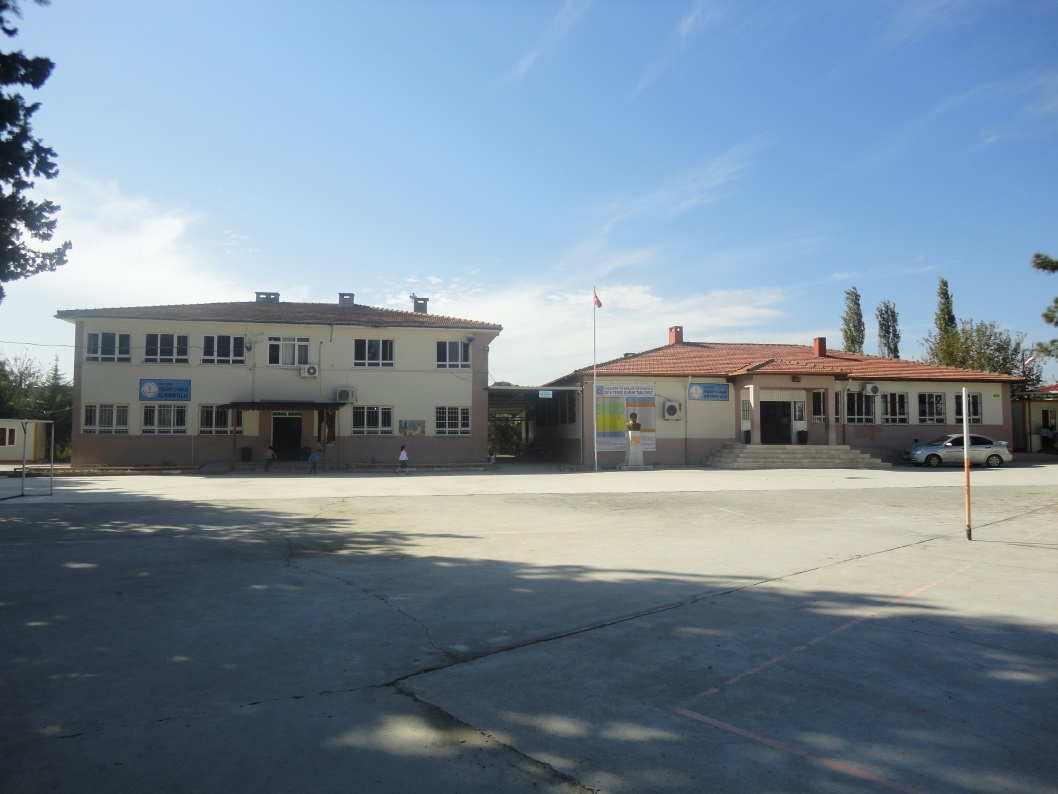 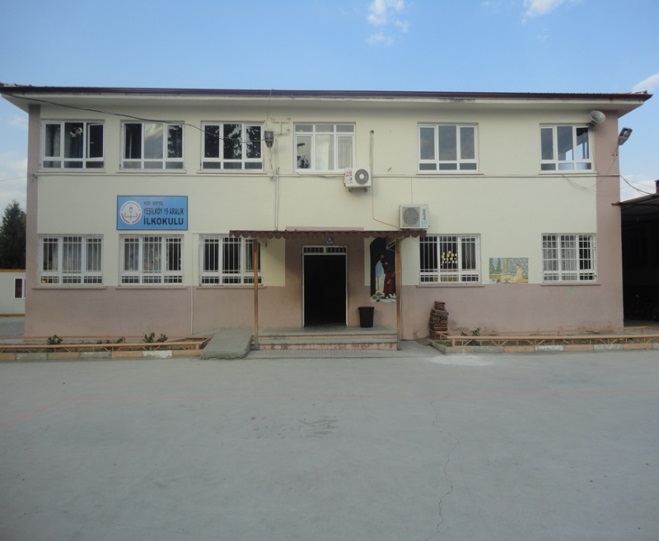 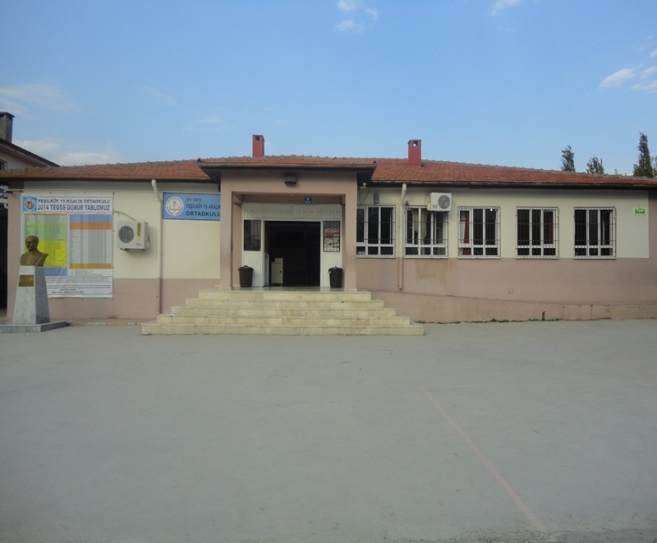 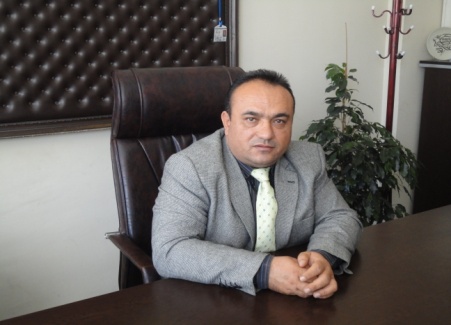  	SUNUŞOkulumuz mahallemizin en eski okulu özelliğine sahip durumdadır. Bölgenin ilki olması dolayısıyla her alanda bölgenin lokomotifi ve lideri olma hedefi ile yaklaşık beş yıllık bir süreçte öğretmeni, personeli, öğrencisi ve idarecileri ile hep birlikte “bizim okulumuz “ felsefesiyle koşmaya başladık. Başlangıçta çevrenin güvenini kaybetmiş, fiziki görünüm olarak yıpranmış, teknolojik araç gereçten yoksun bir okul iken öncelikle okulumuzla çevrenin ve yerel yönetimlerle barışmasını sağlayarak öğrencilerin kendilerine, velilerin okula ve öğrencilerine güven duymalarına yönelik çalışmalar yaptık. Daha sonra öğretmenlerimiz, yerel yönetimler ve velilerimizle beraber okulumuzun fiziki şartlarını düzenledik, her türlü teknolojiye kavuşturduk, ancak bu gün mevcut olan projeksiyon cihazlarını, teknoloji sınıflarını, internet ortamını yeterli bulmadığımızın bilincinde olan okulumuzun bütün bireyleriyle birlikte okulumuzu daha yukarılara hep birlikte ilçede en önlere taşıdık. Bu plan doğrultusunda 2010-2014 stratejik planımızla 2015 yılına kadar koyduğumuz hedeflerin tümüne (bina ve kat yapımı hariç) ulaşma başarısı gösterdik.2015-2019 Stratejik planında da hedeflere ulaşmak için bundan önce olduğu gibi bundan sonra da azimle çalışacağız.  	Bu bağlamda “MEB Eğitimde Stratejik Planlama Uygulama Yönergesi” ve  2006/55 ve 2007/15 sayılı genelgeler ile 5018 Sayılı yasa doğrultusunda okulumuzda da stratejik plan çalışmaları başlatılmıştır.  Milli Eğitim Bakanlığı okullarda da Stratejik Plan çalışmalarının yürütülmesine esas olmak üzere “Planlı Okul Gelişim Modeli – Okulda Stratejik Yönetim” kitapçığı hazırlayarak göndermiştir. Kitapçıkta okullarda ayrı bir Stratejik Yönetim Ekibi kurulmamasını ve Okul Gelişim Yönetim Ekibinin, Stratejik Plan  çalışmalarını yürütmesini sağlaması isabetli olmuştur.  Yeşilköy 19 Aralık İlkokulu ve Ortaokulu olarak oluşturduğumuz. OGYE ekibiyle 5 yıllık çalışma planımızı hazırladık. Planımızda belirttiğimiz stratejik amaçlar doğrultusunda okulumuzu Dörtyol, Hatay ve Türkiye’nin saygın kurumlarından biri haline getirme azmi ve kararlılığı içerisindeyiz. Bundan sonra başarılı olmak bizim için sadece bir görev değil, aynı zamanda büyük bir sorumluluktur. Planın hazırlanmasında emeği geçen OGYE  Ekibi’ne ve uygulanmasında yardımı olacak başta Bakanlığımız olmak üzere tüm kurum ve kuruluşlara, öğretmen, öğrenci ve velilerimize teşekkür ederim.     Uzm. Öğrt. Mehmet DORUK 								   Okul MüdürüI.	BÖLÜM	6STRATEJİK PLAN HAZIRLIK SÜRECİ	6A.	Yeşilköy 19 Aralık İlkokulu ve Ortaokulu ve Ortaokulu	62015-2019 Stratejik Planlama süreci:	6II.	BÖLÜM: DURUM ANALİZİ	9A.	TARİHİ GELİŞİM	9B.	YASAL YÜKÜMLÜLÜKLER VE MEVZUAT ANALİZİ	9D.	KURUM İÇİ ve DIŞI ANALİZ	13III.	BÖLÜM	29GELECEĞE YÖNELİM	29A.	MİSYON, VİZYON VE TEMEL DEĞERLER	29TEMEL DEĞERLERİMİZ:	29IV.	BÖLÜM	36MALİYETLENDİRME	36V.	BÖLÜM	38İZLEME ve DEĞERLENDİRME	38TABLOLAR DİZİNİ:Tablo1: Stratejik Plan Koordinasyon EkibiTablo2: Stratejik Plan Üst KuruluTablo 3: Okul Öğretmen ve öğrenci sayılarıTablo 4: Son İki Yılın Sınıf Bazlı Öğrenci Sayısı – İlkokulTablo 5: Son İki Yılın Sınıf Bazlı Öğrenci Sayısı – OrtaokulTablo 6: Devamsızlık Yapan Sayısı – İlkokulTablo 7: Devamsızlık Yapan Sayısı – OrtaokulTablo 8: Sınıf Bazlı Kazanım Oranı – İlkokulTablo 9: Sınıf Bazlı Kazanım Oranı – OrtaokulTablo 10:Donatım İhtiyacı – İlkokulTablo 11:Donatım İhtiyacı – OrtaokulTablo 12: Bütçe Uygulama SonuçlarıŞEKİLLER DİZİNİ:Şekil 1: Organizasyon yapısı – İlkokulŞekil 2: Organizasyon yapısı – OrtaokulŞekil 3: Stratejik Planı İzleme ve DeğerlendirmeBÖLÜMSTRATEJİK PLAN HAZIRLIK SÜRECİYeşilköy 19 Aralık İlkokulu ve Ortaokulu ve Ortaokulu             2015-2019 Stratejik Planlama süreci:2013/26 Sayılı Stratejik Planlama Genelgesi ve eki Hazırlık Programı Yayınlanmıştır.2013/26 sayılı genelge gereği Yeşilköy 19 Aralık İlkokulu ve Ortaokulu stratejik plan hazırlama çalışmaları başlatılmıştır. Çalışmalar Genelge eki Hazırlık Programı ve Kalkınma Bakanlığı’nın Stratejik planlama Kılavuzuna uygun olarak planlanmış ve yürütülmüştür.Yeşilköy 19 Aralık İlkokulu ve Ortaokulu stratejik plan ekip ve kurulları     kurulmuştur.Stratejik planlama çalışmaları okulumuz Stratejik Plan Koordinasyon Ekibi birimlerinin koordinesinde yürütülmektedir. Stratejik planlama çalışmalarının takibini sağlamak ve belli dönemler halinde stratejik planlama çalışmalarına yön vermek üzere okul müdürümüz başkanlığında stratejik planlama üst kurulu oluşturulmuştur.  Planlama konusundaki İl ve ilçe Milli Eğitim Müdürlüğü Stratejik Plan Koordinasyon ekibi üyeleri ile işbirliği halinde çalışmalar yürütülmüştür.    Tablo1: Stratejik Plan Koordinasyon Ekibi    İlkokul    OrtaokulPaydaşlarımızla toplantılar ve anketler yoluyla bilgi toplanarak geniş bir katılımcılık sağlanmıştır.Okulumuz  ile ilgili paydaş algılarını tespit etmek amacıyla anket düzenlenmiş olup 221 kişi ankete katılmıştır.Okulumuzun problemleri, güçlü ve zayıf yönlerini tespit etmek amacıyla öğrenci, öğretmen, veli ve yöneticilerden oluşan bir grup toplantı yaparak sonuçları raporlanmıştır.Elde edilen bulgular Stratejik plan durum analizi raporunda yayınlanmıştır.Çalışmalar belirli dönemlerde “Yeşilköy 19 Aralık İlkokulu ve Ortaokulu  Plan Üst Kurulu’na sunulmaktadır.    Tablo2: Stratejik Plan Üst Kurulu    İlkokul     OrtaokulOkul Müdürümüzün katılımı ile gerçekleştirilen üst kurul toplantılarında planlama sürecinde gelinen nokta ve sonraki aşamalarda çalışmaların nasıl olacağı konusunda bilgi alışverişinde bulunulmuştur. Okul Müdürümüz ve stratejik plan üyelerinin direktifleri doğrultusunda planlama çalışmaları yürütülmüştür.BÖLÜM: DURUM ANALİZİDurum analizi çalışmasında Müdürlüğümüzün tarihsel gelişimi, yasal yükümlülükleri, faaliyet alanları, paydaş analizi, kurum içi analiz ve çevre analizi yapılmıştır.TARİHİ GELİŞİMYeşilköy Beldesinde 1933–1934 eğitim öğretim yılında eğitime açılmıştır. Yeşilköy Beldesi’nin ilk okuludur.  3 sınıfla (1,2,3. Sınıflar) eğitime başlamıştır. O yıllarda 3. Sınıfı bitiren öğrenciler okula devam etmek ve diploma almak isterlerse Ocaklı İlköğretim Okulu’na devam etmekteydi.	Okulumuz 1936 yılında 5 sınıflı hale getirilmiş, eski ve tek derslik olan binaya ek oda ilave edilerek ve ekler ihtiyaca göre artırılarak, 1992-1993 yılına kadar aynı binada eğitime devam edilmiştir.	1992-1993 eğitim-öğretim yılımda şu anki A Blok binamıza taşınılmıştır.1992-1993 eğitim öğretim yılında 5 derslik, 1 müdür, 1 müdür yardımcısı, 10 sınıf öğretmeni ve 370 öğrencisi ile eğitime devam edilirken, eski okul binası da yıkılarak ortadan kaldırılmıştır.	1997-1998 eğitim öğretim yılında okulumuz ilköğretim okuluna dönüştürülmüştür.  “Yeşilköy İlkokulu”  olan okul adı bu dönemde “Yeşilköy 19 Aralık İlköğretim Okulu” olarak değiştirilmiştir. Bu isim değişikliğinde düşmana ilk kurşunun atılması ve Kara Hasan Paşa’nın Yeşilköylü olmasının da etkisi bulunmaktadır. Bu tarihten itibaren de 8 yıllık eğitim uygulamasına başlanmıştır. Ancak branş öğretmeni yetersizliğinden okulumuzun 2. Kademesi açılmamış ve öğrenciler başka okullarda ikinci kademe eğitimlerine devam etmişlerdir. Bundan dolayı 4 yıl okulumuz mezun vermemiştir.2009-2010 eğitim öğretim yılında okulumuzun B Blok Binası da eğitim öğretime açılmıştır.2012 yılında 4+4+4 eğitim sisteminin kabul edilmesiyle okulumuz tek müdürlüğe bağlı olarak Yeşilköy 19 Aralık İlkokulu ve Yeşilköy 19 Aralık Ortaokulu olarak ayrılmıştır.	İki binayı sabahları Ortaokul,  öğlenden sonraları İlkokullar kullanmaktadır.İki binamızda toplam 9 derslik,( bir tanesi anasınıfı) 1 müdür, 1 müdür yardımıcısı odası, 7 adet te konteyner bulunmaktadır.İlkokulda 2 okul öncesi olmak üzere 13 adet şube 332 öğrenci bulunmaktadır.Ortaokulda 17 şubede  441 öğrenci bulunmaktadır.Derslik yetersizliğinden dolayı 7 Şubemiz Yeşilköy Hasan Paşa İlkokulu binasında eğitim öğretime devam etmektedir.İlkokulda 1 müdür yardımcıs, 11 sınıf,1 rehber, 2 okulöncesi, 5 ücretli öğretmen bulunmaktadır. 	Ortaokulda 1 müdür yardımcısı, 4 Türkçe, 3 Matematik, 3 Fen ve Teknoloji,3sosyal, 2 Din Kültürü,1 İngilizce, 1 Bilişim ,1 Beden Eğitimi,1 Görsel Sanatlar,1 rehber, 7 tane ücretli öğretmen bulunmaktadır.YASAL YÜKÜMLÜLÜKLER VE MEVZUAT ANALİZİYeşilköy 19 Aralık İlkokulu ve Ortaokulu Müdürlüğü’nün yasal yetki, görev ve sorumlulukları başta T.C. Anayasası olmak üzere 14/6/1973 tarihli ve 1739 sayılı Millî Eğitim Temel Kanunu ve 222 sayılı ilköğretim ve Eğitim kanununa göre belirlenmektedir. Anayasanın “Eğitim ve Öğrenim Hakkı ve Ödevi” başlıklı 42.Maddesi ve 1739 sayılı Millî Eğitim Temel Kanununun 2. maddesinde; Türk Milli Eğitiminin genel amacı,Türk Milletinin bütün fertlerini, Atatürk inkılap ve ilkelerine ve Anayasada ifadesini bulan Atatürk milliyetçiliğine bağlı; Türk Milletinin milli, ahlaki, insani, manevi ve kültürel değerlerini benimseyen, koruyan ve geliştiren; ailesini, vatanını, milletini seven ve daima yüceltmeye çalışan, insan haklarına ve Anayasanın başlangıcındaki temel ilkelere dayanan demokratik, laik ve sosyal bir hukuk Devleti olan Türkiye Cumhuriyetine karşı görev ve sorumluluklarını bilen ve bunları davranış haline getirmiş yurttaşlar olarak yetiştirmek; Beden, zihin, ahlak, ruh ve duygu bakımlarından dengeli ve sağlıklı şekilde gelişmiş bir kişiliğe ve karaktere, hür ve bilimsel düşünme gücüne, geniş bir dünya görüşüne sahip, insan haklarına saygılı, kişilik ve teşebbüse değer veren, topluma karşı sorumluluk duyan; yapıcı, yaratıcı ve verimli kişiler olarak yetiştirmek;İlgi, istidat ve kabiliyetlerini geliştirerek gerekli bilgi, beceri, davranışlar ve birlikte iş görme alışkanlığı kazandırmak suretiyle hayata hazırlamak ve onların, kendilerini mutlu kılacak ve toplumun mutluluğuna katkıda bulunacak bir meslek sahibi olmalarını sağlamak; Böylece bir yandan Türk vatandaşlarının ve Türk toplumunun refah ve mutluluğunu artırmak; öte yandan milli birlik ve bütünlük içinde iktisadi, sosyal ve kültürel kalkınmayı desteklemek ve hızlandırmak ve nihayet Türk Milletini çağdaş uygarlığın yapıcı, yaratıcı, seçkin bir ortağı yapmakla sorumlu tutulmuştur.Yeşilköy 19 Aralık İlkokulu ve Ortaokulu Müdürlüğü, bu sorumlulukları ilgili mevzuat hükümleri gereğince yerine getirmektedir. Müdürlüğümüze görev ve sorumluluklar yükleyen, faaliyet alanını düzenleyen tüm mevzuat gözden geçirilerek yasal yükümlülükler listesi aşağıdaki şekilde oluşturulmuştur.  FAALİYET ALANLARI, ÜRÜN/HİZMETLERYeşilköy 19 Aralık İlkokulu ve Ortaokulu Müdürlüğünün faaliyet alanları ve sunmuş olduğu hizmetler aşağıdaki başlıklarda toplanmıştır.           Yeşilköy 19 Aralık İlkokulu ve Ortaokulu Faaliyet AlanlarıKURUM İÇİ ve DIŞI ANALİZKurum içi analizKuruluş içi analiz, kuruluşun mevcut durumunu ve geleceğini etkileyebilecek, iç ortamdan kaynaklanan ve kuruluşun kontrol edebildiği koşulların ve eğilimlerin incelenerek güçlü ve zayıf yönlerin belirlenmesi ve değerlendirilmesidir.a. Organizasyon YapısıYeşilköy 19 Aralık İlkokulu ve Ortaokulu Müdürlüğü’nün görev ve sorumlulukları başta T.C. Anayasası olmak üzere 14/06/1973 tarihli ve 1739 sayılı Millî Eğitim Temel Kanunu ve 25/8/2011 tarihli ve 652 sayılı Millî Eğitim Bakanlığının Teşkilât ve Görevleri Hakkında Kanun Hükmünde Kararname hükümlerine dayanılarak 26/07/2014 tarih ve 29072 sayılı Resmî Gazetede yayınlanan Millî Eğitim Bakanlığı Okul Öncesi Eğitim ve İlköğretim Kurumları Yönetmeliğiesaslarına göre belirlenmektedir.    Şekil 1: Organizasyon yapısı – İlkokul  Şekil 2: Organizasyon yapısı - Ortaokulb. Beşeri DurumTablo 3: Okul Öğretmen ve öğrenci sayıları	Tablo 3’te görüldüğü gibi 2014-2015 eğitim –öğretim yılında ilkokulumuzda 19 öğretmen 332 öğrenci ve 13 şube vardır. Okulumuzda şube başına 66,5 öğrenci düşmektedir. Öğrencilerden 150 tanesi kız, 182 tanesi ise erkektir. Ortaokulumuzda ise 22 öğretmen 441 öğrenci ve 17 şube vardır. Okulumuzda şube başına 110,2 öğrenci düşmektedir. Öğrencilerden 211 tanesi kız, 230 tanesi ise erkektir.Tablo 4: Son İki Yılın Sınıf Bazlı Öğrenci Sayısı - İlkokul	Tablo 4’te görüldüğü gibi okulumuzun ilkokul kısmında son iki yılda anasınıfı, 3. ve  4.sınıflarda öğrenci artışı yaşanırken, 1. ve 2. sınıflarda ise azalma yaşanmıştır. Genel anlamda ise %10’luk bir artış bulunmaktadır.Tablo 5: Son İki Yılın Sınıf Bazlı Öğrenci Sayısı - OrtaokulTablo 5’te görüldüğü gibi okulumuzun Ortaokul kısmında son iki yılda 5, 6 ve  8.sınıflarda öğrenci artışı yaşanırken, 7. sınıfta ise azalma yaşanmıştır. Genel anlamda ise %4,8’lik bir artış bulunmaktadır.Tablo 6: Devamsızlık Yapan Sayısı - İlkokul                Tablo 6’da görüldüğü gibi ilkokul bölümünde 2 hastalık nedeniyle devamsız öğrenci halinde belirgin bir sorunu devamsızlık bulunmamaktadır.Tablo 7: Devamsızlık Yapan Sayısı - OrtaokulTablo 7’de görüldüğü gibi ortaokul bölümünde belirgin bir devamsızlık sorunun bulunmamaktadır.Tablo 8: Sınıf Bazlı Kazanım Oranı - İlkokul         Tablo 8’de de görüldüğü gibi ilkokul kısmında başarı oranı tüm derslerde oldukça yüksek bir orandadır.Tablo 9: Sınıf Bazlı Kazanım Oranı - Ortaokul	Tablo 9’da görüldüğü gibi derslerin okul ortalaması ile ortak sınav ortalamaları genel olarak örtüşmektedir. Ancak Matematik ve Yabancı Dil derslerinde genel başarı ortalamaları %50’nin altındadır. Ancak bu oranlar Türkiye ortalamasının üzerindedir. c. Teknolojik DurumTablo 10:Donatım İhtiyacı - İlkokulTablo 10’da görüldüğü gibi ilkokul kısmında Teknolojik durum bakımından çok fazla ihtiyaç bulunmaktadır.Tablo 11:Donatım İhtiyacı - OrtaokulTablo 11’da görüldüğü gibi ortaokul kısmında da Teknolojik durum bakımından okulumuz yetersiz durumdadır.d. Mali DurumTablo 12: Bütçe Uygulama SonuçlarıİlkokulOrtaokulGenelKaynak: TEFBİS Modülü,2015Tablo 12’de görüldüğü gibi 2014 yılında 12384,00 TL gelire karşılık 10242,22 TL gider oluşmuştur. 2015 yılında ise 5079,95 TL gelire karşılık 4273,37 TL gider oluşmuştur. Genel olarak ise 2015 yılında gelir ve giderin 2014 yılına oranla düştüğü örülmektedire. Paydaş Analizi1.    İç Paydaş Görüşlerine Dayalı Toplantı Analiz Sonuçları :İç paydaşlarla yapılan görüşmeler sonucu aşağıdaki bulgulara ulaşılmıştır.2.İç Paydaş Görüşlerine Dayalı Anket Analiz Sonuçları :Okulumuzda çalışan, veli ve öğrencilere ilkokulda 104, ortaokulda 117 olmak üzere toplam 221 anket uygulması yapılmıştır. Bölüm A (Okulumuzun Kurumsal Kimliği) ile ilgili 200 katılımcı “ Çok memnunum “ derecesinde olumlu değerlendirme yapmıştır. Bölüm B (Birimler Hakkında Görüşler) ile ilgili olarak okul yönetimi ile ilgili “Çok memnunum” oranı %95 civarında, öğretmenlerle ilgi “Çok Memnunum” oranı %80 civarında, diğer çalışanların “Çok Memnunum” oranı ise %50 civarınadır.Bölüm C (Okul Müdürlüğünün Sağladığı Hizmetler)’de katılımcılar Okul Müdürlüğünün sağladığı hizmetleri değerlendirirken; 23 katılımcı Medya, 59 katılımcı WEB sayfası, 11 katılımcı MEM yayınları, 118 katılımcı ise Etkinlikler ve projeler yoluyla okulun sağladığı imkanlar hakkında bilgi sahibi olduklarını belirtmişlerdir.Bölüm D (Hizmet ve Faaliyet Alanları) ile ilgili olarak katılımcıların %70’i “Çok İyi” , %20’si “İyi” , %9’u “Orta” ve %1’i “Zayıf” şeklinde değerlendirme yapmıştır.Bölüm E (WEB Sayfası Faaliyetlerini Etkin Biçimde Tatıtımı) ile ilgili katılımcıların 128’i WEB sayfasının etkin olduğunu, 33’ü etkin olmadığını, 39’u kararsız olduğunu belirtmişler. 21 katılımcı ise bu bölüme cevap vermemiştir.Genel olarak İç Paydaş Anketlerine bakıldığında okulumuzun İç Paydaş Memnuniyetlerinin oldukça yüksek olduğu görülmektedir. Anketlerle ilgili detaylı tablo ekte verilmiştir.3.Kurum Dışı AnalizMüdürlüğümüz Stratejik planı için aşağıdaki üst politika belgelerinin taraması yapılmıştır.10. Kalkınma PlanıOrta Vadeli Mali PlanOrta Vadeli Program62. Hükümet ProgramıBakanlık Mevzuatıİl Milli Eğitim Müdürlüğü 2015-2019 Stratejik PlanıDörtyol İlçe Milli Eğitim Müdürlüğü 2015-2019 Stratejik PlanıMillî Eğitim Şura KararlarıAvrupa Birliği müktesebatı ve ilerleme raporuDiğer Kamu Kurum ve Kuruluşlarının Stratejik PlanlarıTÜBİTAK Vizyon 2023 Eğitim ve İnsan Kaynakları RaporuTürkiye Yeterlilikler ÇerçevesiMillî Eğitim Kalite ÇerçevesiBilgi Toplumu Stratejisi ve Eylem PlanıHayat Boyu Öğrenme Strateji BelgesiMeslekî ve Teknik Eğitim Strateji BelgesiUlusal Öğretmen Strateji BelgesiUlusal ve Uluslararası Kuruluşların Eğitimle İlgili Raporları (ILO, OECD, UNICEF, EUROSTAT, WORLDBANK, UNESCO, CEDEFOP, NACCCE, IEA...)PEST ANALİZİPolitik FaktörlerAB Müktesebatına uyum çalışmaları alanında eğitime büyük önem verilmesi ve bu nedenle köklü değişiklikler yapılmasıMEB yasa, yönetmelik ve mevzuat değişiklikleri4+4+4 kademeli zorunlu eğitim sisteminin tesis edilmesi ve müfredatın bu doğrultuda yenilenmesiEğitim yatırımlarına ayrılan payın yetersizliği.Ücretsiz ders kitabı dağıtımı uygulaması.5018 sayılı Kamu Mali Yönetimi ve Kontrol Kanunuyla Stratejik Yönetim anlayışının gelişmesiEkonomik FaktörlerTurizme kaynaklık edecek tarihi ve doğal mirasa sahip olmasıOkulumuz hayırseverlerin eğitime desteğiMesleki Eğitim mezunlarının vasıflı elaman olarak iş gücü piyasasına yeteri kadar katılamaması.Dünya Bankası ve AB eğitim projelerinin eğitime önemli oranda ekonomik destek sağlaması/sağlayacak olması.Hatay’ın eğitim alanındaki kamu yatırımlarının yetersiz olması.Suriye’de yaşanan iç savaştan kaynaklanan olumsuzluklar.Sosyo-Kültürel FaktörlerMedyanın olumsuz etkileri Toplumun eğitimden beklentilerinin akademik başarıya odaklı olmasının eğitime olumsuz etkisiKırsal kesimlerde çocukların eğitimi konusunda ihtiyaç hissedilmemesi.Sosyal aktivitelerin yapılacağı yeterli mekan olmaması.Çok Kültürlülük ve hoşgörü ikliminin hâkim olması.Kız çocuklarının okullaşmasında duyarlılığın yüksek olması.Köklü bir tarih ve kültürel mirasa sahip olması.Çevre duyarlılığı ve projeleri.Sosyal destek projeleri.Suriye’de yaşanan iç savaştan kaçan sığınmacılardan kaynaklanan olumsuzluklar.Teknolojik FaktörlerFatih Projesinin yaygınlaştırılması.Eğitimde teknolojik alt yapı ve e- okul uygulamaları.E-devlet uygulamaları.Bilginin hızlı üretimi, erişilebilirlik ve kullanılabilirliğinin gelişmesiTeknolojinin sağladığı yeni öğrenme ve paylaşım olanaklarıToplumun teknolojideki olumsuz gelişmelerin etkisinde kalmasıBilgi ve iletişim teknolojilerinin müfredata entegrasyonunun sağlanmasıBilgi teknolojilerindeki hızlı değişimDIŞ PAYDAŞ ANALİZİ TESPİTLERİKurum olarak nitelikli amaç belirlemek ve uygulama çalışmaları yapmak için dış paydaşlarımız ile görüşme yapılmış ve veriler analiz edilerek aşağıdaki bulgulara ulaşılmıştır.Olumlu yön olarak aşağıdaki durumlar belirtilmiştir: Resmi iş ve işlemlerin iyi takip edilmesi,Okul-öğrenci-veli iletişimin çok güçlü olması, Diğer kurumlar arası işbirliği çalışmalarının güçlü olması,Eğitimde kalite geliştirme çalışmalarına önem verilmesi Okulda olumlu bir kurum kültürünün olması,Güvenli bit okul ortamı olması,Etkin bir Rehberlik Servisi bulunması,Öğrencilerin okulu çok sevmesi,Velilerin okul idaresine her zaman, çok rahat biçimde ulaşması,Okulun mesai saatleri dışında da açık bulunması.Okulun geliştirilmesi gereken yönleri olarak aşağıdaki durumlar belirtilmiştir:Bina yetersizliği,Labaratuar ve kütüphane eksikliği,Oyun bahçesi ve spor alanlarının azlığı,Bölge dışı öğrenci gelişlerinin azaltılması,BT  sınıfının olmaması,Derslik sistemi olmaması.Okuldan Beklentiler aşağıdaki şekilde sıralanmıştır:Başarılı ve özverili çalışmaların devam etmesi,Okul-öğrenci-veli kaynaşmasının daha etkin şekilde devam etmesi,İki okul binasında eğitim-öğretimin kat ilavesi veya yeni okulla son bulması,Derslik sistemine geçilmesi,TEOGS’ta full yapan öğrenci çıkarılması,Okul Kütüphanesi, Fen ve BT Labaratuarlarının oluşturulması,Oyun alanı ve spor alanı için karşı bahçenin okula katılması.GZFT; BÖLÜMSORUN/GELİŞMESİ GEREKEN ALANLARI;Yeşilköy 19 Aralık İlkokulu ve Ortaokulu’nun sorun alanları tespit edilirken mevcut durum analizini göz önünde bulundurarak hazırlanmıştır. Geleceğe bakış bölümlerinin şekillenmesinde bağlantıyı kurabilmek amacıyla sorun alanlarımız Stratejik Plan Temel yapısına göre kurgulanmıştır.GELİŞİM/SORUN ALANLARIEğitim ve Öğretime Erişimde 3,Eğitim ve Öğretimde Kalitede 4,Kurumsal Kapasitede 7Olmak üzere toplam 14 sorun/gelişim alanı tespit edilmiştir.Gelişim/Sorun Alanları ListesiEğitim ve Öğretime Erişim Gelişim/Sorun AlanlarıOkul öncesi devamsızlıkÖğretmen yetersizliğiÖzel eğitime ihtiyaç duyan bireylerin uygun eğitime erişimiEğitim ve Öğretimde Kalite Gelişim/Sorun AlanlarıOkul sağlığı ve hijyenLabaratuar eksikliğiAile eğitimiYabancı dil yeterliliğiKurumsal Kapasite Gelişim/Sorun AlanlarıOkul ve kurumların fiziki kapasitesinin yetersizliği (Eğitim öğretim ortamlarının yetersizliği)Okul ve kurumların sosyal, kültürel, sanatsal ve sportif faaliyet alanlarının yetersizliğiDonatım eksiklerinin giderilmesiOkullardaki fiziki durumun özel eğitime gereksinim duyan öğrencilere uygunluğu Teknolojik altyapı eksikliklerinin giderilmesiİş güvenliği ve sivil savunmaElektrik tesisatı ve güç yetersizliğiBÖLÜMOKUL MİMARİ / SP PLAN MİMARİSİEĞİTİM VE ÖĞRETİME ERİŞİM Eğitim ve Öğretime Katılım ve Tamamlama  EĞİTİM VE ÖĞRETİMDE KALİTEÖğrenci Başarısı ve Öğrenme KazanımlarıYabancı Dil ve HareketlilikKURUMSAL KAPASİTE         3.1          Kurumsal Beşeri, Fiziki, Yönetimsel ve Teknolojik Alt Yapı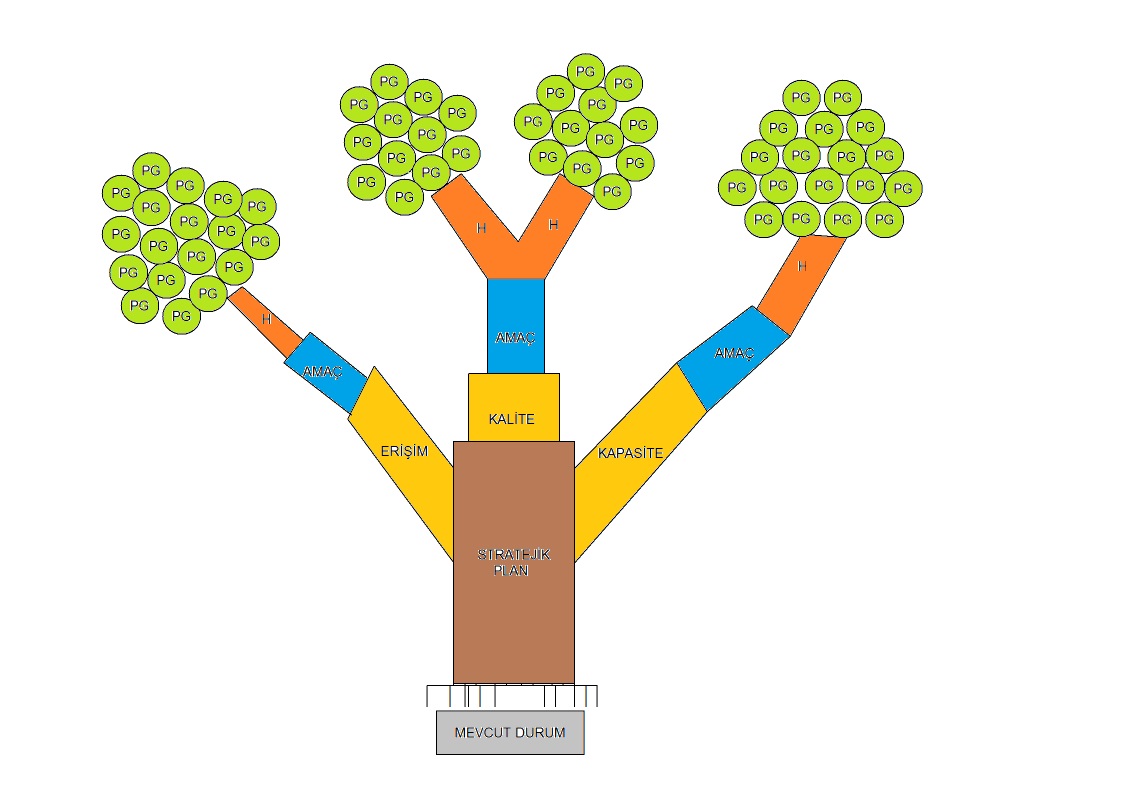 BÖLÜM GELECEĞE YÖNELİMMİSYON, VİZYON VE TEMEL DEĞERLERMİSYONUMUZ:İlçesinde  ve çevresinde her yönüyle örnek alınan, alanında öncü, teknolojiyi diğer alanlarla birleştiren bir okul olarak öğrencilerimizi yetenekleri ve yeterlilikleri doğrultusunda, özgüven sahibi ve sorumluluklarının bilincinde, öğrenmeyi öğrenen,  bilgi ve birikimlerini tüm insanlık yararına kullanan, milli değerlerini gelecek kuşaklara aktarabilen, topluma yararlı, hayat boyu öğrenmeyi ilke edinen, eleştiren, pozitif  ve yaratıcı düşünen, ülkesini tüm dünyada temsil eden nitelikli insanlar yetiştirmek.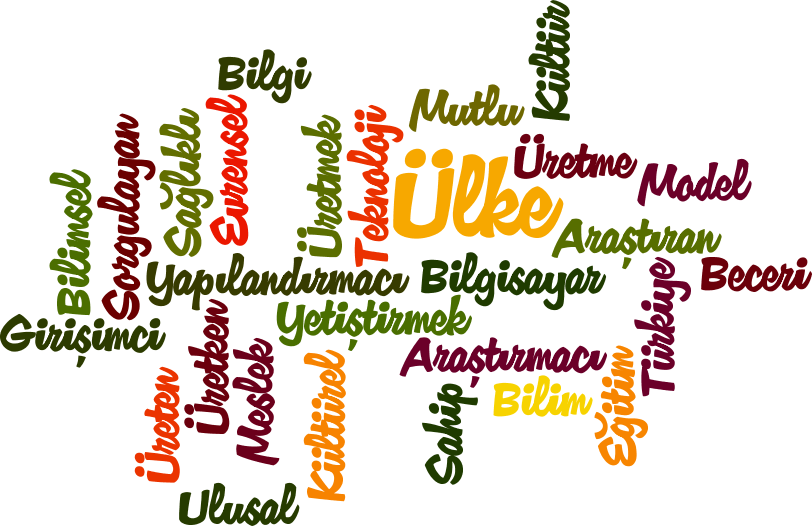 	VİZYONUMUZ:	Paydaşlarının parçası olmaktan gurur duyduğu, bölgesince tercih edilen önder ve lider, bir kurum; Geleceğe yön veren, başarıya aç, ulusal ve uluslar arası alanda yetiştirdiği öğrencilerle model olmak.TEMEL DEĞERLERİMİZ:Saygın ve GüvenilirTarafsız ve objektifMükemmeliyetçiYenilikçiBütünlüğü Sağlayanİhtiyaç ve Beklentilere DuyarlıŞeffaf, Hesap Verebilir ve Etik Değerlere BağlıSorumluluk Sahibi ve Samimiİnsana SaygıEtkin ve verimliBilimselDayanışma ve işbirliği1.1.Eğitim ve Öğretime Katılım ve TamamlamaAMAÇ-1: Alım bölgemizde eğitim ve öğretime ihtiyaç duyan tüm bireylerin ve grupların tarafsızlık ve eşitlik çerçevesinde eğitim- öğretim hizmetlerine katılmaları ve tamamlamaları için ortam ve imkân sağlamak. HEDEF_1.1: Plan dönemi sonuna kadar örgün ve yaygın eğitim ve öğretimin her kademesinde tüm bireylerin katılımını artırmak ve tamamlamasını sağlamak. PERFORMANS GÖSTERGELERİ 1.1:Tedbirler  1.1.:2.1. Öğrenci Başarısı ve Öğrenme Kazanımları2.2.Yabancı Dil ve HareketlilikAMAÇ-2.1:Her kademedeki bireylere bilgi toplumunun gerektirdiği kazanımların üst düzeyde edindirilmesi ile gerekli dil becerilerine sahip ve sürdürülebilir istihdamı sağlayacak nitelikte bireylerin yetişmesine imkân sağlamak. HEDEF_2.1: Öğrencilerin akademik başarı seviyelerini, fiziksel ve ruhsal gelişimlerini artırmaya yönelik etkinlik ve faaliyetler yapmak. PERFORMANS GÖSTERGELERİ 2.1.:İlkokul:Ortaokul:Tedbirler  2.1.:HEDEF_2.2: Öğrencilerin yabancı dil yeterliliğini geliştirerek uluslararası etkinliklere katılan öğrenci ve öğretmen sayısını artırmak. PERFORMANS GÖSTERGELERİ 2.2.:Tedbirler  2.2.:Kurumsal Beşeri, Fiziki, Yönetimsel ve Teknolojik Alt YapıAMAÇ-3:Etkin ve verimli işleyen bir kurumsal yapıyı oluşturmak için; mevcut beşeri, fiziki ve mali alt yapı ile yönetim ve organizasyon yapısını iyileştirmek ve enformasyon teknolojilerinin kullanımını artırarak kurumsal kapasiteyi geliştirmek.      	HEDEF_3.1:	Kurumumuz kaynaklarını, plan dönemi sonuna kadar ihtiyaçlar doğrultusunda ve çağın gereklerine uygun biçimde donatılmış eğitim ortamı hazırlamak için etkili ve verimli bir şekilde kullanmakPERFORMANS GÖSTERGELERİ 3.1.:Tedbirler  3.1.:BÖLÜMMALİYETLENDİRMEYEŞİLKÖY 19 ARALIK İLKOKULU 
2015-2019 YILLARI ARASI 5 YILLIK TAHMİNİ GELİR TABLOSUYEŞİLKÖY 19 ARALIK İLKOKULU VE ORTAOKULU2015-2019 STRATEJİK PLANI HARCAMA BİRİMLERİ 5 YILLIK TAHMİNİ ÖDENEKLERİBÖLÜMİZLEME ve DEĞERLENDİRMEYEŞİLKÖY 19 ARALIK İLKOKULU VE ORTAOKULU2015-2019 STRATEJİK PLANI                       İZLEME VE DEĞERLENDİRME MODELİ5018 sayılı Kamu Mali Yönetimi ve Kontrol Kanunun amaçlarından biri; kalkınma planları ve programlarda yer alan politika ve hedefler doğrultusunda kamu kaynaklarının etkili, ekonomik ve verimli bir şekilde elde edilmesi ve kullanılmasını, hesap verebilirliği ve malî saydamlığı sağlamak üzere, kamu malî yönetiminin yapısını ve işleyişini düzenlemektir.Bu amaç doğrultusunda kamu idarelerinin; stratejik planlar vasıtasıyla, kalkınma planları, programlar, ilgili mevzuat ve benimsedikleri temel ilkeler çerçevesinde geleceğe ilişkin misyon ve vizyonlarını oluşturması,  stratejik amaçlar ve ölçülebilir hedefler saptaması, performanslarını önceden belirlenmiş olan göstergeler doğrultusunda ölçmesi ve bu sürecin izleme ve değerlendirmesini yapmaları gerekmektedir. Bu kapsamda Yeşilköy 19 Aralık İlkokulu ve Ortaokulu Müdürlüğü 2015-2019 dönemine ilişkin kalkınma planları ve programlarda yer alan politika ve hedefler doğrultusunda kaynaklarının etkili, ekonomik ve verimli bir şekilde elde edilmesi ve kullanılmasını, hesap verebilirliği ve saydamlığı sağlamak üzere …okulu Müdürlüğü 2015-2019 Stratejik Planı’nı hazırlamıştır. Hazırlanan planın gerçekleşme durumlarının tespiti ve gerekli önlemlerin zamanında ve etkin biçimde alınabilmesi için ….okulu Müdürlüğü 2015-2019 Stratejik Planı İzleme ve Değerlendirme Modeli geliştirilmiştir.İzleme, stratejik plan uygulamasının sistematik olarak takip edilmesi ve raporlanmasıdır. Değerlendirme ise, uygulama sonuçlarının amaç ve hedeflere kıyasla ölçülmesi ve söz konusu amaç ve hedeflerin tutarlılık ve uygunluğunun analizidir.Yeşilköy 19 Aralık İlkokulu ve Ortaokulu Müdürlüğü 2015-2019 Stratejik Planı İzleme ve Değerlendirme Modelinin çerçevesini;Yeşilköy 19 Aralık İlkokulu ve Ortaokulu 2015-2019 Stratejik Planı ve performans programlarında yer alan performans göstergelerinin gerçekleşme durumlarının tespit edilmesi,Performans göstergelerinin gerçekleşme durumlarının hedeflerle kıyaslanması,Sonuçların raporlanması ve paydaşlarla paylaşımı,Gerekli tedbirlerin alınması süreçleri oluşturmaktadır.Yeşilköy 19 Aralık İlkokulu ve Ortaokulu 2015-2019 Stratejik Planı’nda yer alan performans göstergelerinin gerçekleşme durumlarının tespiti yılda iki kez yapılacaktır. Yılın ilk altı aylık dönemini kapsayan birinci izleme kapsamında, Strateji geliştirme sorumlu müdür yardımcısı ve öğretmenler  tarafından Yeşilköy 19 Aralık İlkokulu ve Ortaokulu Müdürlüğünün göstergeler ile ilgili gerçekleşme durumlarına ilişkin veriler toplanarak konsolide edilecektir. Göstergelerin gerçekleşme durumları hakkında hazırlanan rapor üst yöneticiye sunulacak ve böylelikle göstergelerdeki yıllık hedeflere ulaşılmasını sağlamak üzere gerekli görülebilecek tedbirlerin alınması sağlanacaktır.Yılın tamamını kapsayan ikinci izleme dâhilinde; stratejik plan sorumlu müdür yardımcısı ve öğretmenler  tarafından müdürlüğümüz göstergeleri ile ilgili yılsonu gerçekleşme durumlarına ait veriler toplanarak konsolide edilecektir. Yılsonu gerçekleşme durumları, varsa gösterge hedeflerinden sapmalar ve bunların nedenleri Yeşilköy 19 Aralık İlkokulu ve Ortaokulu müdürü başkanlığında SP Üst kuruluna sunularak gerekli tedbirlerin alınması sağlanacaktır. Ayrıca, stratejik planın yıllık izleme ve değerlendirme raporu hazırlanarak kamuoyu ile paylaşılacaktır.Ayrıca, stratejik hedeflerin gerçekleşme yüzdesi Müdürlük izleme-değerlendirme sistemi üzerinden takip edilecek ve göstergelerin gerçekleşme durumları düzenli olarak kamuoyu ile paylaşılacaktır.Şekil 3: Stratejik Planı İzleme ve Değerlendirme Modeli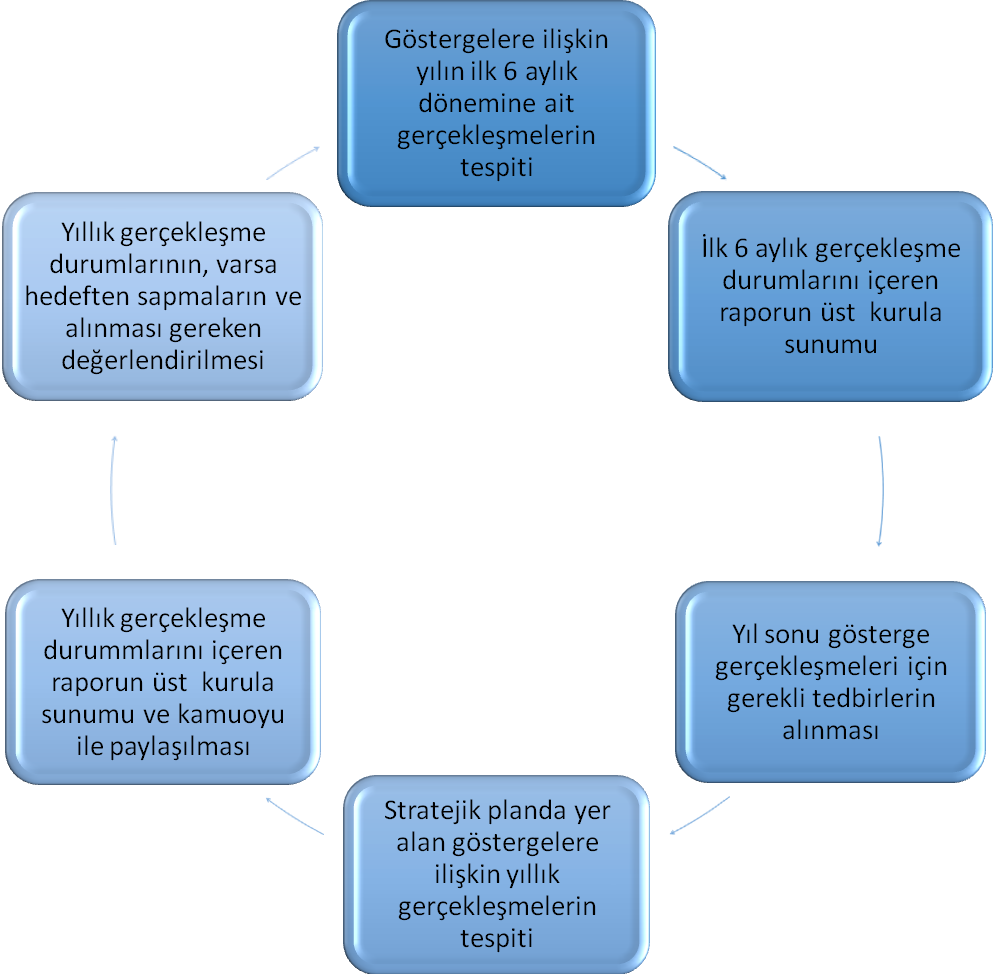 EKLER:Ek 1-Paydaş Önemi MatrisiEk 2-Paydaş Analizi Bölümünde (Ek-2) Yapılan Toplantı TutanağıTOPLANTI SORULARIPaydaşların görüşleri alınırken temel olarak şu sorulara cevap aranır:Okulumuzun olumlu bulduğunuz yönleri nelerdir?Okulumuzun geliştirilmesi gereken yönleri nelerdir?Okulumuzdan beklentileriniz nelerdir?Not: Veli, öğrenci, yönetici, okul aile birliği başkanı ve öğretmenden oluşan karma (farklı sınıf öğrencileri ve zümre başkanlarından oluşan en fazla 15 kişi)  bir grup ile toplantının yapılması uygundur. TOPLANTIDAKİ HER BİREYİN FARKLI MADDELER OLMAK ÜZERE 4 OY VERME HAKKI VARDIR.En yüksek puan alandan en düşük puana doğru sıralayınız….    Okulumuzun Olumlu Yönleri:	Okulumuzun Geliştirilmesi Gereken Yönleri:	Okulumuzun Beklentileriniz:Ek 3- Paydaş Anketi SonuçlarıADI SOYADIÜNVANIGÖREVİMehmet DORUKOkul MüdürüBaşkanBedrettin TOKGÖZMüdür YardımcısıKoordinatörİskender DALKILIÇÖğretmenÜyeEsma BABAOĞLANÖğretmenÜyeHüseyin KAYAÖğretmenÜyeEmre YILDIZVeliÜyeMukaddes YÜKSELVeliÜyeAtakan BAYLAMOkul Aile Birliği BaşkanıÜyeHacı MATOkul Aile Birliği Başkan Yard.ÜyeADI SOYADIÜNVANIGÖREVİMEHMET DORUKMüdürBaşkanM.MASHAR KÜÇÜKMdür YardımcısıKoordinatörASLIHAN KARACAÖğretmeniÜyeALPER TANRIÖVEN  ÖğretmenÜyeMERVE GÜNEŞÖğretmeniÜyeÖZGE TELÖğretmeniÜyeOrhan KIRCA VeliÜyeYasemin KIYMACIVeliÜyeERCÜMENT MATOkul Aile Birliği BaşkanıÜyeHANDAN SÖNMEZOkul Aile Birliği Başkan Yard.ÜyeADI SOYADIÜNVANIGÖREVİMehmet DORUKOkul MüdürüBaşkanBedrettin TOKGÖZMüdür YardımcısıKoordinatörHüseyin KAYAÖğretmenÜyeİlknur TELOkul Aile BirliğiÜyeHacı MATOkul Aile BirliğiÜyeADI SOYADIÜNVANIGÖREVİMehmet DORUKOkul MüdürüBaşkanBedrettin TOKGÖZMüdür YardımcısıKoordinatörHüseyin KAYAÖğretmenÜyeİlknur TELOkul Aile BirliğiÜyeHacı MATOkul Aile BirliğiÜyeYASAL YÜKÜMLÜLÜK (GÖREVLER)DAYANAK(KANUN, YÖNETMELİK, GENELGE, YÖNERGE)Atama657 Sayılı Devlet Memurları KanunuAtamaMilli Eğitim Bakanlığına Bağlı Okul ve Kurumların Yönetici ve Öğretmenlerinin Norm Kadrolarına İlişkin YönetmelikAtamaMilli Eğitim Bakanlığı Eğitim Kurumları Yöneticilerinin Atama ve Yer Değiştirmelerine İlişkin YönetmelikAtamaMilli Eğitim Bakanlığı Öğretmenlerinin Atama ve Yer Değiştirme YönetmeliğiÖdül, DisiplinDevlet Memurları KanunuÖdül, Disiplin6528 Sayılı Milli Eğitim Temel Kanunu İle Bazı Kanun ve Kanun Hükmünde Kararnamelerde Değişiklik Yapılmasına Dair KanunÖdül, DisiplinMilli Eğitim Bakanlığı Personeline Başarı, Üstün Başarı ve Ödül Verilmesine Dair YönergeÖdül, DisiplinMilli Eğitim Bakanlığı Disiplin Amirleri YönetmeliğiOkul Yönetimi1739 Sayılı Milli Eğitim Temel KanunuOkul YönetimiMilli Eğitim Bakanlığı İlköğretim Kurumları YönetmeliğiOkul YönetimiMilli Eğitim Bakanlığı Okul Aile Birliği YönetmeliğiOkul YönetimiMilli Eğitim Bakanlığı Eğitim Bölgeleri ve Eğitim Kurulları YönergesiOkul YönetimiMEB Yönetici ve Öğretmenlerin Ders ve Ek Ders Saatlerine İlişkin Karar Okul YönetimiTaşınır Mal YönetmeliğiEğitim-Öğretim1739 Sayılı Milli Eğitim Temel KanunuEğitim-Öğretim222 Sayılı İlköğretim ve Eğitim KanunuEğitim-Öğretim6287 Sayılı İlköğretim ve Eğitim Kanunu ile Bazı Kanunlarda Değişiklik Yapılmasına Dair KanunEğitim-ÖğretimMilli Eğitim Bakanlığı İlköğretim Kurumları YönetmeliğiEğitim-ÖğretimMilli Eğitim Bakanlığı Eğitim Öğretim Çalışmalarının Planlı Yürütülmesine İlişkin Yönerge Eğitim-ÖğretimMilli Eğitim Bakanlığı Öğrenci Yetiştirme Kursları YönergesiEğitim-ÖğretimMilli Eğitim Bakanlığı Ders Kitapları ve Eğitim Araçları Yönetmeliği Eğitim-ÖğretimMilli Eğitim Bakanlığı Öğrencilerin Ders Dışı Eğitim ve Öğretim Faaliyetleri Hakkında Yönetmelik Eğitim-ÖğretimMilli Eğitim Bakanlığı Personel İzin YönergesiPersonel İşleriDevlet Memurları Tedavi ve Cenaze Giderleri YönetmeliğiPersonel İşleriKamu Kurum ve Kuruluşlarında Çalışan Personelin Kılık Kıyafet Yönetmeliği Personel İşleriMemurların Hastalık Raporlarını Verecek Hekim ve Sağlık Kurulları Hakkındaki Yönetmelik Personel İşleriMilli Eğitim Bakanlığı Personeli Görevde Yükseltme ve Unvan Değişikliği Yönetmeliği Personel İşleriÖğretmenlik Kariyer Basamaklarında Yükseltme Yönetmeliği Personel İşleriResmi Mühür YönetmeliğiMühür, Yazışma, ArşivResmi Yazışmalarda Uygulanacak Usul ve Esaslar Hakkındaki Yönetmelik Mühür, Yazışma, ArşivMilli Eğitim Bakanlığı Evrak Yönergesi Mühür, Yazışma, ArşivMilli Eğitim Bakanlığı Arşiv Hizmetleri YönetmeliğiMühür, Yazışma, ArşivMilli Eğitim Bakanlığı Rehberlik ve Psikolojik Danışma Hizmetleri Yönet.Rehberlik ve Sosyal EtkinliklerOkul Spor Kulüpleri YönetmeliğiRehberlik ve Sosyal EtkinliklerMilli Eğitim Bakanlığı İlköğretim ve Ortaöğretim Sosyal Etkinlikler Yönetmeliği Rehberlik ve Sosyal EtkinliklerMilli Eğitim Bakanlığı İlköğretim Kurumları YönetmeliğiÖğrenci İşleriMilli Eğitim Bakanlığı Demokrasi Eğitimi ve Okul Meclisleri YönergesiÖğrenci İşleriOkul Servis Araçları Hizmet YönetmeliğiÖğrenci İşleriMilli Eğitim Bakanlığı Kurum Tanıtım Yönetmeliğiİsim ve TanıtımMilli Eğitim Bakanlığına Bağlı Kurumlara Ait Açma, Kapatma ve Ad Verme Yönetmeliği İsim ve TanıtımSabotajlara Karşı Koruma Yönetmeliği Sivil SavunmaBinaların Yangından Korunması Hakkındaki Yönetmelik Sivil SavunmaDaire ve Müesseseler İçin Sivil Savunma İşleri Kılavuzu Sivil SavunmaFAALİYET ALANI: EĞİTİM FAALİYET ALANI: YÖNETİM İŞLERİHizmet-1: Rehberlik HizmetleriPsikolojik DanışmaSınıf İçi Rehberlik Hizmetleri Meslek Tanıtımı ve YönlendirmeHizmet-1: Öğrenci işleri hizmetiKayıt-Nakil işleri     Devam-devamsızlık     Sınıf geçme Hizmet-2: Sosyal-Kültürel Etkinlikler Halk oyunları    Koro      Satranç YarışmalarKültürel GezilerSergilerTiyatroKermes ve ŞenliklerPikniklerYazarlarla Buluşma EtkinlikleriSosyal Kulüp ve Toplum Hizmeti ÇalışmalarıHizmet-2: Öğretmen işleri hizmetiDerece terfi    Hizmet içi eğitim     Özlük haklarıSendikal HizmetlerHizmet-3: Spor EtkinlikleriFutbol,    Voleybol   Basketbol  Hizmet-3: Mali İşlemlerOkul Aile Birliği işleriBütçe işlemleriBakım-onarın işlemleriTaşınır Mal işlemleriHizmet-4: İzcilik EtkinlikleriGünlük Çalışma KamplarıMahalli KamplarResmi Bayram TörenleriFAALİYET ALANI: ÖĞRETİMFAALİYET ALANI: YETİŞKİN EĞİTİMİ VE VELİLERLE İLİŞKİLERHizmet-1: Öğretimin PlanlanmasıPlanlarÖğretmenler KuruluZümre toplantılarıHizmet-1: Sağlık HizmetleriAğız ve Diş Sağlığı SemineriÇocuk Hastalıkları SemineriHizmet-2: Öğretimin UygulanmasıSınıf içi uygulamalar   Gezi ve inceleme Yetiştirme kurslarıKazanım değerlendirmelerHizmet-2: KurslarOkuma-Yazma kurslarıBilgisayar kurslarıOkullar Hayat Olsun ProjesiHizmet-3: Öğretimin DeğerlendirilmesiDönem içi değerlendirmelerOrtak sınavlarHizmet-3: Velilerle İlgili HizmetlerVeli toplantılarıVeli iletişim hizmetleriOkul-Aile Birliği faaliyetleriMüdürMehmet DORUKMüdürMehmet DORUKMüdürMehmet DORUKÖğretmenler KuruluÖğretmenler KuruluÖğretmenler KuruluÖğretmenler KuruluMüdürMehmet DORUKMüdürMehmet DORUKMüdürMehmet DORUKOkul Aile BirliğiOkul Aile BirliğiOkul Aile BirliğiOkul Aile BirliğiÖğretmenler KuruluÖğretmenler KuruluÖğretmenler KuruluÖğretmenler KuruluMüdürMehmet DORUKMüdürMehmet DORUKMüdürMehmet DORUKOkul Aile BirliğiOkul Aile BirliğiOkul Aile BirliğiOkul Aile BirliğiBEDRETTİN TOKGÖZESMA BABAOĞLANTUĞBA İRATFATMA ÖZSOYHÜSEYİN AKÇAAYŞEGÜL ERBİLENHÜSEYİN ALPASLAN ÇELEBİASUMAN COŞKUNEDA ERŞENYILMAZ UYGUNEVİN DEREALİ HAKAN SAYINHÜSEYİN KAYARUMEYSA ÖZCANİSKENDER DALKILIÇÖZLEM YENERMUHAMMET AKİF YILDIZMAHMURE ÖZLEM YAŞARBEDRETTİN TOKGÖZESMA BABAOĞLANTUĞBA İRATFATMA ÖZSOYHÜSEYİN AKÇAAYŞEGÜL ERBİLENHÜSEYİN ALPASLAN ÇELEBİASUMAN COŞKUNEDA ERŞENYILMAZ UYGUNEVİN DEREALİ HAKAN SAYINHÜSEYİN KAYARUMEYSA ÖZCANİSKENDER DALKILIÇÖZLEM YENERMUHAMMET AKİF YILDIZMAHMURE ÖZLEM YAŞARBEDRETTİN TOKGÖZESMA BABAOĞLANTUĞBA İRATFATMA ÖZSOYHÜSEYİN AKÇAAYŞEGÜL ERBİLENHÜSEYİN ALPASLAN ÇELEBİASUMAN COŞKUNEDA ERŞENYILMAZ UYGUNEVİN DEREALİ HAKAN SAYINHÜSEYİN KAYARUMEYSA ÖZCANİSKENDER DALKILIÇÖZLEM YENERMUHAMMET AKİF YILDIZMAHMURE ÖZLEM YAŞARBEDRETTİN TOKGÖZESMA BABAOĞLANTUĞBA İRATFATMA ÖZSOYHÜSEYİN AKÇAAYŞEGÜL ERBİLENHÜSEYİN ALPASLAN ÇELEBİASUMAN COŞKUNEDA ERŞENYILMAZ UYGUNEVİN DEREALİ HAKAN SAYINHÜSEYİN KAYARUMEYSA ÖZCANİSKENDER DALKILIÇÖZLEM YENERMUHAMMET AKİF YILDIZMAHMURE ÖZLEM YAŞARATAKAN BAYLAMHACI MATİLKNUR TELNURETTİN TALAYİNCİ ÖZKANEMRE YILDIZHÜSEYİN KAYAASUMAN COŞKUNATAKAN BAYLAMHACI MATİLKNUR TELNURETTİN TALAYİNCİ ÖZKANEMRE YILDIZHÜSEYİN KAYAASUMAN COŞKUNATAKAN BAYLAMHACI MATİLKNUR TELNURETTİN TALAYİNCİ ÖZKANEMRE YILDIZHÜSEYİN KAYAASUMAN COŞKUNATAKAN BAYLAMHACI MATİLKNUR TELNURETTİN TALAYİNCİ ÖZKANEMRE YILDIZHÜSEYİN KAYAASUMAN COŞKUNKomisyonlarKomisyonlarKomisyonlarKomisyonlarMüdür YardımcısıMüdür YardımcısıMüdür YardımcısıKurullarKurullarKurullarKurullarKomisyonlarKomisyonlarKomisyonlarKomisyonlarMüdür YardımcısıMüdür YardımcısıMüdür YardımcısıKurullarKurullarKurullarKurullarMuayene ve Teslim AlmaStratejik PlanlamaWeb yayın komisyonuMuayene ve Teslim AlmaStratejik PlanlamaWeb yayın komisyonuMuayene ve Teslim AlmaStratejik PlanlamaWeb yayın komisyonuMuayene ve Teslim AlmaStratejik PlanlamaWeb yayın komisyonuBedrettin TOKGÖZBedrettin TOKGÖZProje EibiYazı İncelemeSosyal Etkinlikler KuruluRehbelik Hzimetleri KuruluÖğrenci Davranışları DeğerlendirmeProje EibiYazı İncelemeSosyal Etkinlikler KuruluRehbelik Hzimetleri KuruluÖğrenci Davranışları DeğerlendirmeProje EibiYazı İncelemeSosyal Etkinlikler KuruluRehbelik Hzimetleri KuruluÖğrenci Davranışları DeğerlendirmeProje EibiYazı İncelemeSosyal Etkinlikler KuruluRehbelik Hzimetleri KuruluÖğrenci Davranışları DeğerlendirmeBüro Hizmetleri Büro Hizmetleri Büro Hizmetleri Büro Hizmetleri ÖğretmenlerÖğretmenlerÖğretmenlerYardımcı HizmetlerYardımcı HizmetlerYardımcı HizmetlerYardımcı HizmetlerBüro Hizmetleri Büro Hizmetleri Büro Hizmetleri Büro Hizmetleri ÖğretmenlerÖğretmenlerÖğretmenlerYardımcı HizmetlerYardımcı HizmetlerYardımcı HizmetlerYardımcı HizmetlerSosyal KulüplerKütüphanecilikSivil SavunmaSatrançSağlaık Temizlik Beslenme KızılayTrafik Güvenliği ve İlk Yardım Tiyatro Folklor Çocuk HaklarıSosyal KulüplerKütüphanecilikSivil SavunmaSatrançSağlaık Temizlik Beslenme KızılayTrafik Güvenliği ve İlk Yardım Tiyatro Folklor Çocuk HaklarıZümre ÖğretmenleriAnasınıfı Tuğba İRAT1.Sınıflar Ayşegül ERBİLEN2.Sınıflar Yılmaz UYGUN3.Sınıflar Hüseyin KAYA4.Sınıflar Özlem YENERZümre ÖğretmenleriAnasınıfı Tuğba İRAT1.Sınıflar Ayşegül ERBİLEN2.Sınıflar Yılmaz UYGUN3.Sınıflar Hüseyin KAYA4.Sınıflar Özlem YENERZümre ÖğretmenleriAnasınıfı Tuğba İRAT1.Sınıflar Ayşegül ERBİLEN2.Sınıflar Yılmaz UYGUN3.Sınıflar Hüseyin KAYA4.Sınıflar Özlem YENERZümre ÖğretmenleriAnasınıfı Tuğba İRAT1.Sınıflar Ayşegül ERBİLEN2.Sınıflar Yılmaz UYGUN3.Sınıflar Hüseyin KAYA4.Sınıflar Özlem YENERSınıf ÖğretmenleriAna sınıfı sabah Fatma ÖZSOYAnasınıfı öğlen Tuğba İRAT1/A Hüeysin AKÇA1/B  Ayşegül ERBİLEN1/C H.Alpaslan ÇELEBİ2/AAsuman COŞKUN2/B Eda ERŞEN2/C Yılmaz UYGUN3/A Rumeysa ÖZCAN3/B Ali Hakan SAYIN3/C Hüseyin KAYA4/A İskender  DALKILIÇ4/B Özlem YENERSınıf ÖğretmenleriAna sınıfı sabah Fatma ÖZSOYAnasınıfı öğlen Tuğba İRAT1/A Hüeysin AKÇA1/B  Ayşegül ERBİLEN1/C H.Alpaslan ÇELEBİ2/AAsuman COŞKUN2/B Eda ERŞEN2/C Yılmaz UYGUN3/A Rumeysa ÖZCAN3/B Ali Hakan SAYIN3/C Hüseyin KAYA4/A İskender  DALKILIÇ4/B Özlem YENERSınıf ÖğretmenleriAna sınıfı sabah Fatma ÖZSOYAnasınıfı öğlen Tuğba İRAT1/A Hüeysin AKÇA1/B  Ayşegül ERBİLEN1/C H.Alpaslan ÇELEBİ2/AAsuman COŞKUN2/B Eda ERŞEN2/C Yılmaz UYGUN3/A Rumeysa ÖZCAN3/B Ali Hakan SAYIN3/C Hüseyin KAYA4/A İskender  DALKILIÇ4/B Özlem YENERSınıf ÖğretmenleriAna sınıfı sabah Fatma ÖZSOYAnasınıfı öğlen Tuğba İRAT1/A Hüeysin AKÇA1/B  Ayşegül ERBİLEN1/C H.Alpaslan ÇELEBİ2/AAsuman COŞKUN2/B Eda ERŞEN2/C Yılmaz UYGUN3/A Rumeysa ÖZCAN3/B Ali Hakan SAYIN3/C Hüseyin KAYA4/A İskender  DALKILIÇ4/B Özlem YENERRehberlik ServisiEsma BABAOĞLANRehberlik ServisiEsma BABAOĞLANSosyal KulüplerKütüphanecilikSivil SavunmaSatrançSağlaık Temizlik Beslenme KızılayTrafik Güvenliği ve İlk Yardım Tiyatro Folklor Çocuk HaklarıSosyal KulüplerKütüphanecilikSivil SavunmaSatrançSağlaık Temizlik Beslenme KızılayTrafik Güvenliği ve İlk Yardım Tiyatro Folklor Çocuk HaklarıZümre ÖğretmenleriAnasınıfı Tuğba İRAT1.Sınıflar Ayşegül ERBİLEN2.Sınıflar Yılmaz UYGUN3.Sınıflar Hüseyin KAYA4.Sınıflar Özlem YENERZümre ÖğretmenleriAnasınıfı Tuğba İRAT1.Sınıflar Ayşegül ERBİLEN2.Sınıflar Yılmaz UYGUN3.Sınıflar Hüseyin KAYA4.Sınıflar Özlem YENERZümre ÖğretmenleriAnasınıfı Tuğba İRAT1.Sınıflar Ayşegül ERBİLEN2.Sınıflar Yılmaz UYGUN3.Sınıflar Hüseyin KAYA4.Sınıflar Özlem YENERZümre ÖğretmenleriAnasınıfı Tuğba İRAT1.Sınıflar Ayşegül ERBİLEN2.Sınıflar Yılmaz UYGUN3.Sınıflar Hüseyin KAYA4.Sınıflar Özlem YENERSınıf ÖğretmenleriAna sınıfı sabah Fatma ÖZSOYAnasınıfı öğlen Tuğba İRAT1/A Hüeysin AKÇA1/B  Ayşegül ERBİLEN1/C H.Alpaslan ÇELEBİ2/AAsuman COŞKUN2/B Eda ERŞEN2/C Yılmaz UYGUN3/A Rumeysa ÖZCAN3/B Ali Hakan SAYIN3/C Hüseyin KAYA4/A İskender  DALKILIÇ4/B Özlem YENERSınıf ÖğretmenleriAna sınıfı sabah Fatma ÖZSOYAnasınıfı öğlen Tuğba İRAT1/A Hüeysin AKÇA1/B  Ayşegül ERBİLEN1/C H.Alpaslan ÇELEBİ2/AAsuman COŞKUN2/B Eda ERŞEN2/C Yılmaz UYGUN3/A Rumeysa ÖZCAN3/B Ali Hakan SAYIN3/C Hüseyin KAYA4/A İskender  DALKILIÇ4/B Özlem YENERSınıf ÖğretmenleriAna sınıfı sabah Fatma ÖZSOYAnasınıfı öğlen Tuğba İRAT1/A Hüeysin AKÇA1/B  Ayşegül ERBİLEN1/C H.Alpaslan ÇELEBİ2/AAsuman COŞKUN2/B Eda ERŞEN2/C Yılmaz UYGUN3/A Rumeysa ÖZCAN3/B Ali Hakan SAYIN3/C Hüseyin KAYA4/A İskender  DALKILIÇ4/B Özlem YENERSınıf ÖğretmenleriAna sınıfı sabah Fatma ÖZSOYAnasınıfı öğlen Tuğba İRAT1/A Hüeysin AKÇA1/B  Ayşegül ERBİLEN1/C H.Alpaslan ÇELEBİ2/AAsuman COŞKUN2/B Eda ERŞEN2/C Yılmaz UYGUN3/A Rumeysa ÖZCAN3/B Ali Hakan SAYIN3/C Hüseyin KAYA4/A İskender  DALKILIÇ4/B Özlem YENERRehberlik ServisiEsma BABAOĞLANRehberlik ServisiEsma BABAOĞLANMüdürMehmet DORUKMüdürMehmet DORUKMüdürMehmet DORUKÖğretmenler KuruluM.Mashar KÜÇÜKNurdan ACARAslıhan ARACAÖzlem BEDİREmre YILDIZAlper TANRIÖVENMuharrem ERKANMerve GÜNEŞBekir COŞKUNHatice İPEKOkan BAYKARAAyhan SAYGALMehmet KAÇARÖkkeş AKDOĞANA.Kadir KURTEbu Akil KARASAKALZühal ÜNMehmet AKGÜLÖzge TELÖğretmenler KuruluM.Mashar KÜÇÜKNurdan ACARAslıhan ARACAÖzlem BEDİREmre YILDIZAlper TANRIÖVENMuharrem ERKANMerve GÜNEŞBekir COŞKUNHatice İPEKOkan BAYKARAAyhan SAYGALMehmet KAÇARÖkkeş AKDOĞANA.Kadir KURTEbu Akil KARASAKALZühal ÜNMehmet AKGÜLÖzge TELÖğretmenler KuruluM.Mashar KÜÇÜKNurdan ACARAslıhan ARACAÖzlem BEDİREmre YILDIZAlper TANRIÖVENMuharrem ERKANMerve GÜNEŞBekir COŞKUNHatice İPEKOkan BAYKARAAyhan SAYGALMehmet KAÇARÖkkeş AKDOĞANA.Kadir KURTEbu Akil KARASAKALZühal ÜNMehmet AKGÜLÖzge TELMüdürMehmet DORUKMüdürMehmet DORUKMüdürMehmet DORUKOkul Aile BirliğiErcüment MATHandan SÖNMEZNazan YALÇINBurhan AKGÜLAytn AÇIKBAŞSuzan GÖRÜŞRafet KIYMACIOkul Aile BirliğiErcüment MATHandan SÖNMEZNazan YALÇINBurhan AKGÜLAytn AÇIKBAŞSuzan GÖRÜŞRafet KIYMACIÖğretmenler KuruluM.Mashar KÜÇÜKNurdan ACARAslıhan ARACAÖzlem BEDİREmre YILDIZAlper TANRIÖVENMuharrem ERKANMerve GÜNEŞBekir COŞKUNHatice İPEKOkan BAYKARAAyhan SAYGALMehmet KAÇARÖkkeş AKDOĞANA.Kadir KURTEbu Akil KARASAKALZühal ÜNMehmet AKGÜLÖzge TELÖğretmenler KuruluM.Mashar KÜÇÜKNurdan ACARAslıhan ARACAÖzlem BEDİREmre YILDIZAlper TANRIÖVENMuharrem ERKANMerve GÜNEŞBekir COŞKUNHatice İPEKOkan BAYKARAAyhan SAYGALMehmet KAÇARÖkkeş AKDOĞANA.Kadir KURTEbu Akil KARASAKALZühal ÜNMehmet AKGÜLÖzge TELÖğretmenler KuruluM.Mashar KÜÇÜKNurdan ACARAslıhan ARACAÖzlem BEDİREmre YILDIZAlper TANRIÖVENMuharrem ERKANMerve GÜNEŞBekir COŞKUNHatice İPEKOkan BAYKARAAyhan SAYGALMehmet KAÇARÖkkeş AKDOĞANA.Kadir KURTEbu Akil KARASAKALZühal ÜNMehmet AKGÜLÖzge TELMüdürMehmet DORUKMüdürMehmet DORUKMüdürMehmet DORUKOkul Aile BirliğiErcüment MATHandan SÖNMEZNazan YALÇINBurhan AKGÜLAytn AÇIKBAŞSuzan GÖRÜŞRafet KIYMACIOkul Aile BirliğiErcüment MATHandan SÖNMEZNazan YALÇINBurhan AKGÜLAytn AÇIKBAŞSuzan GÖRÜŞRafet KIYMACIKomisyonlarOKUL ÖĞRENCİ MECLİSİM. ERKAN-A.KURT-F.KARAHANMUAYENE VE KABUL EBU AKİL KARASAKAL-ASLIHAN KARACA-ÖZLEM BEDİRYAZI İNCELEMEASLIHAN KARACA-OKAN BAYKARAKANTİN DENTLEMEORHAN KIRCA WEB YAYIN MEHMET AKGÜL-MEHMET KAÇARKomisyonlarOKUL ÖĞRENCİ MECLİSİM. ERKAN-A.KURT-F.KARAHANMUAYENE VE KABUL EBU AKİL KARASAKAL-ASLIHAN KARACA-ÖZLEM BEDİRYAZI İNCELEMEASLIHAN KARACA-OKAN BAYKARAKANTİN DENTLEMEORHAN KIRCA WEB YAYIN MEHMET AKGÜL-MEHMET KAÇARKomisyonlarOKUL ÖĞRENCİ MECLİSİM. ERKAN-A.KURT-F.KARAHANMUAYENE VE KABUL EBU AKİL KARASAKAL-ASLIHAN KARACA-ÖZLEM BEDİRYAZI İNCELEMEASLIHAN KARACA-OKAN BAYKARAKANTİN DENTLEMEORHAN KIRCA WEB YAYIN MEHMET AKGÜL-MEHMET KAÇARMüdür YardımcısıM.Mashar KÜÇÜKMüdür YardımcısıM.Mashar KÜÇÜKMüdür YardımcısıM.Mashar KÜÇÜKKurullarÖĞR.DAV.DEĞERLENDİRME MEHMET KAÇAR-A.TANRIÖVEN-ASLIHAN KARACA-OKAN BAYKARAREHBERLİK YÜRÜTMEZÜHAL ÜN--TÜM  ÖĞRETMENLER OKUL GELİŞİM VE YÖNETİMTÜM ÖĞRETMENLERSOSYAL ETKİNLİKASLIHAN KARACA-ALPER TANRIÖVEN-ÖKKEŞ AKDOĞANKurullarÖĞR.DAV.DEĞERLENDİRME MEHMET KAÇAR-A.TANRIÖVEN-ASLIHAN KARACA-OKAN BAYKARAREHBERLİK YÜRÜTMEZÜHAL ÜN--TÜM  ÖĞRETMENLER OKUL GELİŞİM VE YÖNETİMTÜM ÖĞRETMENLERSOSYAL ETKİNLİKASLIHAN KARACA-ALPER TANRIÖVEN-ÖKKEŞ AKDOĞANKomisyonlarOKUL ÖĞRENCİ MECLİSİM. ERKAN-A.KURT-F.KARAHANMUAYENE VE KABUL EBU AKİL KARASAKAL-ASLIHAN KARACA-ÖZLEM BEDİRYAZI İNCELEMEASLIHAN KARACA-OKAN BAYKARAKANTİN DENTLEMEORHAN KIRCA WEB YAYIN MEHMET AKGÜL-MEHMET KAÇARKomisyonlarOKUL ÖĞRENCİ MECLİSİM. ERKAN-A.KURT-F.KARAHANMUAYENE VE KABUL EBU AKİL KARASAKAL-ASLIHAN KARACA-ÖZLEM BEDİRYAZI İNCELEMEASLIHAN KARACA-OKAN BAYKARAKANTİN DENTLEMEORHAN KIRCA WEB YAYIN MEHMET AKGÜL-MEHMET KAÇARKomisyonlarOKUL ÖĞRENCİ MECLİSİM. ERKAN-A.KURT-F.KARAHANMUAYENE VE KABUL EBU AKİL KARASAKAL-ASLIHAN KARACA-ÖZLEM BEDİRYAZI İNCELEMEASLIHAN KARACA-OKAN BAYKARAKANTİN DENTLEMEORHAN KIRCA WEB YAYIN MEHMET AKGÜL-MEHMET KAÇARMüdür YardımcısıM.Mashar KÜÇÜKMüdür YardımcısıM.Mashar KÜÇÜKMüdür YardımcısıM.Mashar KÜÇÜKKurullarÖĞR.DAV.DEĞERLENDİRME MEHMET KAÇAR-A.TANRIÖVEN-ASLIHAN KARACA-OKAN BAYKARAREHBERLİK YÜRÜTMEZÜHAL ÜN--TÜM  ÖĞRETMENLER OKUL GELİŞİM VE YÖNETİMTÜM ÖĞRETMENLERSOSYAL ETKİNLİKASLIHAN KARACA-ALPER TANRIÖVEN-ÖKKEŞ AKDOĞANKurullarÖĞR.DAV.DEĞERLENDİRME MEHMET KAÇAR-A.TANRIÖVEN-ASLIHAN KARACA-OKAN BAYKARAREHBERLİK YÜRÜTMEZÜHAL ÜN--TÜM  ÖĞRETMENLER OKUL GELİŞİM VE YÖNETİMTÜM ÖĞRETMENLERSOSYAL ETKİNLİKASLIHAN KARACA-ALPER TANRIÖVEN-ÖKKEŞ AKDOĞANBüro Hizmetleri Büro Hizmetleri Büro Hizmetleri ÖğretmenlerÖğretmenlerÖğretmenlerYardımcı HizmetlerYardımcı HizmetlerBüro Hizmetleri Büro Hizmetleri Büro Hizmetleri ÖğretmenlerÖğretmenlerÖğretmenlerYardımcı HizmetlerYardımcı HizmetlerSosyal KulüplerTiyatroÇevre KrumaBilim Fen ve TeknolojiFotoğrafçılıkİnsan Hakları ve DemokrasiSivil SavunmaGazetecilikGezi İncelemeKültür Edebiyat ve YayıncılıkResim ve Göresl SanatlarZümre ÖğretmenleriTürkçe ZümresiOkan BAYKARABekir COŞKUNAslıhan KARACAMehemt KAÇARMatematik ZümresiE.Akil KARASAKALMerve GÜNEŞÖzlem BEDİRFen BilimleriAlper TANRIÖVENNurdan ACARSosyal ZümresiAbdulkadir KURTFatih KARAHANMuharrem ERKANİngilizce ZümresiÖzge TELBeden Eğit zümresiEmre YILDIZGörsel ZümresiÖkkeş AKDOĞANZümre ÖğretmenleriTürkçe ZümresiOkan BAYKARABekir COŞKUNAslıhan KARACAMehemt KAÇARMatematik ZümresiE.Akil KARASAKALMerve GÜNEŞÖzlem BEDİRFen BilimleriAlper TANRIÖVENNurdan ACARSosyal ZümresiAbdulkadir KURTFatih KARAHANMuharrem ERKANİngilizce ZümresiÖzge TELBeden Eğit zümresiEmre YILDIZGörsel ZümresiÖkkeş AKDOĞANZümre ÖğretmenleriTürkçe ZümresiOkan BAYKARABekir COŞKUNAslıhan KARACAMehemt KAÇARMatematik ZümresiE.Akil KARASAKALMerve GÜNEŞÖzlem BEDİRFen BilimleriAlper TANRIÖVENNurdan ACARSosyal ZümresiAbdulkadir KURTFatih KARAHANMuharrem ERKANİngilizce ZümresiÖzge TELBeden Eğit zümresiEmre YILDIZGörsel ZümresiÖkkeş AKDOĞANSınıf  Rehber Öğretmenleri5-A Nurdan ACAR5-B Aslıhan ARACA5-C Özlem BEDİR5-D Emre YILDIZ6-A Alper TANRIÖVEN6-B Muharrem ERKAN7-A Hatice İPEK7-B Okan BAYKARA7-C Ayhan SAYGAL7-D Mehmet KAÇAR8-A Ökkeş AKDOĞAN8-B Özge TEL8-C A.Kadir KURT8-D E.Akil KARASAKAL8-E Fatih KARAHANSınıf  Rehber Öğretmenleri5-A Nurdan ACAR5-B Aslıhan ARACA5-C Özlem BEDİR5-D Emre YILDIZ6-A Alper TANRIÖVEN6-B Muharrem ERKAN7-A Hatice İPEK7-B Okan BAYKARA7-C Ayhan SAYGAL7-D Mehmet KAÇAR8-A Ökkeş AKDOĞAN8-B Özge TEL8-C A.Kadir KURT8-D E.Akil KARASAKAL8-E Fatih KARAHANRehberlik ServisiZühal ÜNTüm ÖğretmenlerSosyal KulüplerTiyatroÇevre KrumaBilim Fen ve TeknolojiFotoğrafçılıkİnsan Hakları ve DemokrasiSivil SavunmaGazetecilikGezi İncelemeKültür Edebiyat ve YayıncılıkResim ve Göresl SanatlarZümre ÖğretmenleriTürkçe ZümresiOkan BAYKARABekir COŞKUNAslıhan KARACAMehemt KAÇARMatematik ZümresiE.Akil KARASAKALMerve GÜNEŞÖzlem BEDİRFen BilimleriAlper TANRIÖVENNurdan ACARSosyal ZümresiAbdulkadir KURTFatih KARAHANMuharrem ERKANİngilizce ZümresiÖzge TELBeden Eğit zümresiEmre YILDIZGörsel ZümresiÖkkeş AKDOĞANZümre ÖğretmenleriTürkçe ZümresiOkan BAYKARABekir COŞKUNAslıhan KARACAMehemt KAÇARMatematik ZümresiE.Akil KARASAKALMerve GÜNEŞÖzlem BEDİRFen BilimleriAlper TANRIÖVENNurdan ACARSosyal ZümresiAbdulkadir KURTFatih KARAHANMuharrem ERKANİngilizce ZümresiÖzge TELBeden Eğit zümresiEmre YILDIZGörsel ZümresiÖkkeş AKDOĞANZümre ÖğretmenleriTürkçe ZümresiOkan BAYKARABekir COŞKUNAslıhan KARACAMehemt KAÇARMatematik ZümresiE.Akil KARASAKALMerve GÜNEŞÖzlem BEDİRFen BilimleriAlper TANRIÖVENNurdan ACARSosyal ZümresiAbdulkadir KURTFatih KARAHANMuharrem ERKANİngilizce ZümresiÖzge TELBeden Eğit zümresiEmre YILDIZGörsel ZümresiÖkkeş AKDOĞANSınıf  Rehber Öğretmenleri5-A Nurdan ACAR5-B Aslıhan ARACA5-C Özlem BEDİR5-D Emre YILDIZ6-A Alper TANRIÖVEN6-B Muharrem ERKAN7-A Hatice İPEK7-B Okan BAYKARA7-C Ayhan SAYGAL7-D Mehmet KAÇAR8-A Ökkeş AKDOĞAN8-B Özge TEL8-C A.Kadir KURT8-D E.Akil KARASAKAL8-E Fatih KARAHANSınıf  Rehber Öğretmenleri5-A Nurdan ACAR5-B Aslıhan ARACA5-C Özlem BEDİR5-D Emre YILDIZ6-A Alper TANRIÖVEN6-B Muharrem ERKAN7-A Hatice İPEK7-B Okan BAYKARA7-C Ayhan SAYGAL7-D Mehmet KAÇAR8-A Ökkeş AKDOĞAN8-B Özge TEL8-C A.Kadir KURT8-D E.Akil KARASAKAL8-E Fatih KARAHANRehberlik ServisiZühal ÜNTüm ÖğretmenlerÖĞRETMENÖĞRETMENÖĞRENCİÖĞRENCİÖĞRENCİDERSLİKOKULÖğretmen SayısıÖğretmen SayısıÖğrenci SayısıÖğrenci SayısıÖğrenci SayısıDerslik SayısıDerslik Başına Düşen Öğrenci SayısıÖğretmen SayısıÖğretmen SayısıKızErkekToplam Öğrenci SayısıDerslik SayısıDerslik Başına Düşen Öğrenci Sayısıİlkokul19 150 182 332566,5 Ortaokul222112304414110,2TOPLAM41361412773985,89Sınıf isimleri2013/20142014/2015Son iki yıl fark(%)Anasınıfı546011,61. sınıf6358-7,92. sınıf8070-143. sınıf5981274. sınıf446325Toplam30033210Sınıf isimleri2013/20142014/2015Son iki yıl fark(%)5.sınıf9910808,336.sınıf8310517,147.sınıf12690-25,048.sınıf11313616,91Toplam4214394,8Devamsızlık Yapılan Gün SayısıOran (Devamsızlık yapan*100/Toplam öğrenci sayısı)12 gün817 gün420 gün3Sürekli Devamsızlık2 öğrenci sağlık nedeniyle Devamsızlık Yapılan Gün SayısıOran (Devamsızlık yapan*100/Toplam öğrenci sayısı)12 gün65*100/439 =14,8017 gün32*100/439 =7,2920 gün28*100/439 =6,38Sürekli Devamsızlık0Başarı durumuBaşarı durumu20154.Sınıflar okul ortalamasıMatematik71,064.Sınıflar okul ortalamasıTürkçe75,464.Sınıflar okul ortalamasıFen Bilimleri73,504.Sınıflar okul ortalamasıSosyal Bilimler83,504.Sınıflar okul ortalamasıYabancı Dil80,404.Sınıflar okul ortalamasıDin Kül ve Ah. Bil.78,50Sınıf ortak yazılı ortalamasıMatematik71,06Sınıf ortak yazılı ortalamasıTürkçe75,46Sınıf ortak yazılı ortalamasıFen Bilimleri73,50Sınıf ortak yazılı ortalamasıSosyal Bilimler83,50Sınıf ortak yazılı ortalamasıYabancı Dil80,40Sınıf ortak yazılı ortalamasıDin Kül ve Ah. Bil.78,50      4.    Sınıf Yıl Sonu Başarı  ortalaması      4.    Sınıf Yıl Sonu Başarı  ortalaması77.07Başarı durumuBaşarı durumu20158.Sınıflar okul ortalamasıMatematik39,408.Sınıflar okul ortalamasıTürkçe66,338.Sınıflar okul ortalamasıFen Ve Teknoloji58,278.Sınıflar okul ortalamasıSosyal Bilimler66,358.Sınıflar okul ortalamasıYabancı Dil46,848.Sınıflar okul ortalamasıDin Kül ve Ah. Bil.85,048.Sınıf ortak yazılı ortalamasıMatematik39,408.Sınıf ortak yazılı ortalamasıTürkçe66,438.Sınıf ortak yazılı ortalamasıFen ve Teknoloji58,278.Sınıf ortak yazılı ortalamasıSosyal Bilimler66,358.Sınıf ortak yazılı ortalamasıYabancı Dil46,848.Sınıf ortak yazılı ortalamasıDin Kül ve Ah. Bil.85,088.   Sınıf Yıl Sonu Başarı  ortalaması8.   Sınıf Yıl Sonu Başarı  ortalaması74.55Araç-GereçlerMevcutİhtiyaç ToplamBilgisayar279Yazıcı235Tarayıcı112Projeksiyon 167İnternet bağlantısı101Okul/kurumun İnternet sitesi101Fax011Video000DVD Player000Fotoğraf makinesi011Kamera 011Diğer araç-gereçler000Araç-GereçlerMevcutİhtiyaçToplamBilgisayar11718Yazıcı1178Tarayıcı022Projeksiyon01717İnternet bağlantısı011Okul/kurumun      İnternet sitesi 101Fax000Video000DVD Player000Fotoğraf makinesi011Kamera 01616Diğer araç-gereçler000Kaynaklar20142015FarkOkul Aile Birlikleri Modülü Toplam Gelir 6.384,001.945,00-4.439,00Okul Aile Birlikleri Modülü Toplam Gider 4.805,23738,76-4.066,47Okul Öncesi Modülü Toplam Gelir3.370,000,00-3.370,00Okul Öncesi Modülü Toplam Gider2.806,99399,66-2.407,33Okullar Modülü Toplam Gelir9.754,001.945,00-7.809,00Okullar Modülü Toplam Gider7.612,221.138,42-6473,80Kaynaklar20142015FarkOkul Aile Birlikleri Modülü Toplam Gelir 2.630,003.134,95501,95Okul Aile Birlikleri Modülü Toplam Gider 2.630,003.134.95501,95Okul Öncesi Modülü Toplam Gelir00Okul Öncesi Modülü Toplam Gider00Okullar Modülü Toplam Gelir2.630,003.134,95501,95Okullar Modülü Toplam Gider2.630,003.134,95501,95Kaynaklar20142015FarkOkul Aile Birlikleri Modülü Toplam Gelir 9.014,005.079,95-4.940,95Okul Aile Birlikleri Modülü Toplam Gider 7.435,233.873,71-4.568,42Okul Öncesi Modülü Toplam Gelir3.370,000,003.370,00Okul Öncesi Modülü Toplam Gider2.806,99399,66-2.407,33Okullar Modülü Toplam Gelir12.384,005.079,95-8.310,95Okullar Modülü Toplam Gider10.242,224.273,37-6.975,75-Okulumuzun Olumlu Yönleri Nelerdir:Üstün zekalıların eğitiminin sağlanması,Öğretimden ziyade ahlaki terbiye, saygı öğretilmesiEğitim öğretim için bina, malzeme ve fiziksel altyapı temin eder yatırım ve donatım hizmetlerini yürütürTuvaletlerin temizlenmesi Öğretmenlerin iyi ders göstermesi Duvalrların Boyanması ve fayans döşenmesiRehberlik hizmetiTurnuvaların yapılması Kulüp çalışmaları yapılmasıOkul içi ve dışı disiplin uygulamalarıMüdür fazlayısı ile hizmet vermektedir -Okulumuzun olumsuz Yönleri Nelerdir:Özellikle kızlar tuvaleti temizlenmeli,Sıvı sabun olmaması,Beden Eğitimi saatlerinin ayrılmasıTeknolojinin eksik olmasıSpor alanlarının az olmasıKantinde ucuz ve kalitesiz satışa engel olunmamasıFiziki olarak yetersizlikİki ayrı okul binasında ders işlenmesi-Okulumuzdan Beklentileriniz Nelerdir:Okul bahçesinin genişletilmesiEğitim öğretim için bina, malzeme ve fiziksel altyapı temin edilmesiYatırım ve donatım hizmetlerinin artmasıKalelere ağların takılması,turnuvaların yapılması kulüp yapılmasıOkul gazetesi çıkarılmasıFutbol sahası yapılmasıGüvenlik görevlisi koyulmasıOkulun daha temiz ve düzenli olması,Yetişkinler için okuma yazma kursu düzenlenmesiMüdürümüze sınırsız imkan verilmeli,Ek bina yapılması, Hafta sonları 1,2,3,4. sınıflar ek ders almalı, Çocukların başarılı olduğu alanlar tespit edilip o alanlarda eğitim verilmesiAnnelere  bilgisayar kursu verilmesi, Ek projelerden ve etkinliklerden ek ücret talep edilmemesi, Futbol sahası, park alanı Kantinde ucuz ve kalitesiz satışa engel olunmasıTemizliğe daha fazla önem verilmesi  sınıfların daha büyük omasıÖğrencilere burs sağlanmasıYaz tatilinde haftada  2 gün zihinsel  fiziksel etkinlikler olmamalıÇocukların istekli bir şekilde okula gitmesiBaşarılı ve terbiyerli çocuk yetiştirmekÇocukların sosyal duyarlılıklarının ve farkındalıkların artacağı hizmet ve etkinliklere öncelik verilmesiGüçlü YönlerimizZayıf Yönlerimiz*Liderlik davranışlarını sergileyebilen yönetici ve çalışanların bulunması*Okul yönetici ve öğretmenlerine  ihtiyaç duyduğunda veliler tarafından ulaşabilmesi*Öğretmen ve diğer persoellerle etkili bir iletişimin kurulmmuş olması *Okul idare öğretmen ekip çalışması yapması*Dörtyol’da her alanda söz sahibi bir okul olması*Güçlü bir Rehberlik Servisinin bulunması*Deneyimli dinamik bir öğretmen ve idareci kadrosu bulunması*Her öğrecinin değerli olması*Kendini geliştiren gelişime açık ve teknolojiyi kullanan öğretmenlerin olması*Okulun sosyal, kültürel, sportif etkinliklerdeki başarısı*Okul Aile Birliğinin iş birliğine açık olması, okul ile veliler arasında iyi ilişkiler olması*Her sınıfta bilgisayar ve projeksiyon makinesi olması*Çözüm Odaklı bir yönetim anlayışı*Okulun temizliği*Okulun Beyaz Bayrak’a sahip olması*Snıf mevcutlarının az olması*Okulun tüm paydaşlarına değer verilmesi*Okulda yerleşmiş bir kurum kültürünün olması*Okulda demokratik ve eleştiriye açık okul ortamının olması*Personele son derece önem verilmesi,öğrencilerin başarısı için her şeye destek verilmesi*Öğretmenelerin fikirlerine ve görüşlerine önem verilmesi*Okul çevresinin sessiz sakin bir ortam olması*Okulun eğitim seviyesi yönünden saygın bir yerde olması*Güvenlik kameralarının olması*Bina yetersizliği*Derslik sayısının yetersiz ve bazı dersliklerin çok küçük olması* Elektrik sisteminin düzensiz ve zayıf olması,jeneratör bulunmaması*Başka okulun binasının kullanılması*Tüm şubelerin aynı binada olmaması*Bazı branşlarda öğretmen olmaması* Derslik sistemine geçilememesi* Fen laboratuvarının olmaması, Bilişim laboratuvarının olmaması, Kütüphane olmaması*Velilerin maddi olarak desteklerinin yetersiz olması*Bölge dışından öğrenci göçü*Öğrencilerin okuma ihtiyacının giderilmesi için kütüphanenin olması*Öğretmenler odası, rehberlik ve idare odalarının küçük olması*Derslerde kullanılan gerekli meteryallerin okulda bulunmaması*Okul spor araç gereçlerinin ve spor alanlarının yetersi olması aynı anda birkaç sınıfın beden eğitimi yapılması *Konferans salonu olmaması*Güvenlik kamerasının yetersiz olmasıFırsatlarımızTehditlerimiz*Mülki ve yerel yetkililerle olan olumlu diyalog ve iş birliği*Okulumuzun diğer okullar ve kurumlarla iletişiminin güçlü olması*Bina ve derslik yetersizliği*Yerel yönetim, sivil toplum kuruluşları İl Özel İdaresinin eğitime desteği*Bakanlığın Okul Öncesi Eğitime önem vermesi ve yaygınlaştırması*Hayırseverlerin varlığı*Okula ulaşımın kolay olması*Okulumuzun yakınlarında sağlık ocağı bulunması*İnsan kaynaklarının yeterliliği*Velilere kısa sürede ulaşılabilmesi*Eğitim kadromuzun dinamizmi*Velilerin ekonomik durumunun düşük oluşu*Bulunduğumuz bölgenin hızlı göç alıp vermesi*Okulumuzun çevresinde bulunan internet kafeler*Parçalanmış ve problemli aileler*Medyanın eğitici görevini yerine getirmemesi*Okul çevresinin boş arazi olması*Okulun şehir merkezine uzaklığıTEMA 1: EĞİTİM VE ÖĞRETİME ERİŞİMİN ARTIRILMASIPERFORMANS GÖSTERGELERİHedeflerHedeflerHedeflerHedeflerPERFORMANS GÖSTERGELERİ201420152016201720182019201912 gün devamsızlık oranı15129642217 gün devamsızlık oranı643211120 gün devamsızlık oranı4321111Sürekli devamsızlık oranı2221100Özel eğitim kurumlarından yararlanan öğrenci sayısının özel eğitime ihtiyacı tespit edilen öğrenci sayısı oranı.80859095100100100SIRATEDBİRLER1.Ekonomik dezavantajı bulunan öğrencilere yönelik şartlı nakit başvurusunda bulunmaları sağlanacaktır.2.Öğrencilerin okula devamına yönelik ailelere bilgilendirme çalışmaları yapılacaktır.3.Devamsızlık, sınıf tekrarı ve okul terki sebepleri ile ilgili araştırma yapılacaktır.4.Özel eğitim ihtiyacı olan bireylerin tespiti için etkili bir tarama ve tanılama sistemi geliştirilecek ve bu bireylerin tanısına uygun eğitime erişmelerini ve devam etmelerini sağlayacak imkânlar geliştirilecektir.TEMA 2: EĞİTİM VE ÖĞRETİMDE KALİTENİN ARTIRILMASIPERFORMANS GÖSTERGELERİPERFORMANS GÖSTERGELERİHedeflerHedeflerHedeflerHedeflerHedeflerPERFORMANS GÖSTERGELERİPERFORMANS GÖSTERGELERİ201420152016201720182019Dördüncü sınıf yıl sonu başarı ortalaması (e-okul’dan alınız)Dördüncü sınıf yıl sonu başarı ortalaması (e-okul’dan alınız)76,1778,5079,0079,5079,7580,00Dördüncü sınıf ortak sınav başarı ortalaması.Türkçe79,771,0671,5072,0072,5073,00Dördüncü sınıf ortak sınav başarı ortalaması.Matematik70,575,4675,5075,7576,0076,25Dördüncü sınıf ortak sınav başarı ortalaması.Fen Bilimleri8273,5074,0074,2574,5075,00Dördüncü sınıf ortak sınav başarı ortalaması.Sosyal Bilgiler79,583,5079,7580,0080,2580,50Dördüncü sınıf ortak sınav başarı ortalaması.Yabancı Dil8180,4080,7581,0081,2581,50Dördüncü sınıf ortak sınav başarı ortalaması.Din Kül ve Ahl. Bil.8078,5079,0079,5080,0081,00Beyaz bayrak ölçütlerine uyma sayısı (Beyaz Bayrak Okul Denetim Formunun 56 maddesine göre yapınız.) Beyaz bayrak ölçütlerine uyma sayısı (Beyaz Bayrak Okul Denetim Formunun 56 maddesine göre yapınız.) 505152535456Ana sınıfı öğrenci devamlılık oranı(gelen öğrenci sayısıX100/ gelmesi gereken öğrenci sayısı)Ana sınıfı öğrenci devamlılık oranı(gelen öğrenci sayısıX100/ gelmesi gereken öğrenci sayısı)%18%15%12%10%18%5Disiplin problemleri vaka sayısı (Rehberlik bölümü ya da disiplin kuruluna ait)Disiplin problemleri vaka sayısı (Rehberlik bölümü ya da disiplin kuruluna ait)000000Öğrenci başına düşen kitap okuma sayısı  (e-okul’dan alınız)Öğrenci başına düşen kitap okuma sayısı  (e-okul’dan alınız)19,323,8826283135Sanat, bilim, kültür ve spor alanlarında en az bir faaliyete katılan öğrenci oranı(takım ve eksersiz: Formül= Görev alan öğrenci sayısı X 100/toplam öğrenci sayısı)Sanat, bilim, kültür ve spor alanlarında en az bir faaliyete katılan öğrenci oranı(takım ve eksersiz: Formül= Görev alan öğrenci sayısı X 100/toplam öğrenci sayısı)%78%81%83%85%87%90Şube başına yapılan veli toplantı sayısıŞube başına yapılan veli toplantı sayısı456788Rehberlik servisince yapılan seminer, toplantı v.b faaliyet sayısı.Rehberlik servisince yapılan seminer, toplantı v.b faaliyet sayısı.81112131415Rehberlik servisince yapılan seminer, toplantı v.b faaliyetlere katılan veli oran.(katılan x100/toplam veli sayısı)Rehberlik servisince yapılan seminer, toplantı v.b faaliyetlere katılan veli oran.(katılan x100/toplam veli sayısı)   3237.8740434650Rehberlik servisince yapılan seminer, toplantı v.b faaliyetlere katılan öğrenci oran.(katılan x100/toplam öğrenci sayısı)Rehberlik servisince yapılan seminer, toplantı v.b faaliyetlere katılan öğrenci oran.(katılan x100/toplam öğrenci sayısı)9195969798100PERFORMANS GÖSTERGELERİPERFORMANS GÖSTERGELERİHedeflerHedeflerHedeflerHedeflerHedeflerPERFORMANS GÖSTERGELERİPERFORMANS GÖSTERGELERİ201420152016201720182019Sekizinci sınıf yıl sonu başarı ortalaması (e-okul’dan alınız)Sekizinci sınıf yıl sonu başarı ortalaması (e-okul’dan alınız)72,6574,5575,0075,2575,0075,75Sekizinci sınıf ortak sınav( TEOG) başarı ortalaması.Türkçe69,3266,4367,0067,2567,5068,00Sekizinci sınıf ortak sınav( TEOG) başarı ortalaması.Matematik40,8039,4040,5041,0041,5042,00Sekizinci sınıf ortak sınav( TEOG) başarı ortalaması.Fen ve Teknoloji57,2558,2759,0059,5060,0060,50Sekizinci sınıf ortak sınav( TEOG) başarı ortalaması.Sosyal Bilgiler56,9266,3566,7567,0067,2567,50Sekizinci sınıf ortak sınav( TEOG) başarı ortalaması.Yabancı Dil43,7546,8447,0047,5048,0048,50Sekizinci sınıf ortak sınav( TEOG) başarı ortalaması.Din Kül ve Ahl. Bil.70,3685,0885,2585,5085,7586,00Beyaz bayrak ölçütlerine uymasayısı (Beyaz Bayrak Okul Denetim Formunun 56 maddesine göre yapınız.) Beyaz bayrak ölçütlerine uymasayısı (Beyaz Bayrak Okul Denetim Formunun 56 maddesine göre yapınız.) 505152535456Disiplin problemleri vaka sayısı(Rehberlik bölümü ya da disiplin kuruluna ait)Disiplin problemleri vaka sayısı(Rehberlik bölümü ya da disiplin kuruluna ait)000000Öğrenci başına düşen kitap okuma sayısı (e-okul’dan alınız)Öğrenci başına düşen kitap okuma sayısı (e-okul’dan alınız)%15,3%17,8%19%21%23%25Sanat, bilim, kültür ve spor alanlarında en az bir faaliyete katılan öğrenci oranı(takım ve eksersiz: Formül= Görev alan öğrenci sayısı X 100/toplam öğrenci sayısı)Sanat, bilim, kültür ve spor alanlarında en az bir faaliyete katılan öğrenci oranı(takım ve eksersiz: Formül= Görev alan öğrenci sayısı X 100/toplam öğrenci sayısı)%45%51%56%60%65%70Şube başına yapılan veli toplantı sayısıŞube başına yapılan veli toplantı sayısı345678Rehberlik servisince yapılan seminer, toplantı v.b faaliyet sayısı.Rehberlik servisince yapılan seminer, toplantı v.b faaliyet sayısı.111415161718Rehberlik servisince yapılan seminer, toplantı v.b faaliyetlere katılan veli oran.(katılan x100/toplam veli sayısı)Rehberlik servisince yapılan seminer, toplantı v.b faaliyetlere katılan veli oran.(katılan x100/toplam veli sayısı)%42%49%53%58%64%70Rehberlik servisince yapılan seminer, toplantı v.b faaliyetlere katılan öğrenci oran.(katılanx100/toplam öğrenci sayısı)Rehberlik servisince yapılan seminer, toplantı v.b faaliyetlere katılan öğrenci oran.(katılanx100/toplam öğrenci sayısı)%81%88%89%91%93%95SıraTedbirler5.Öğrenci başarısı ve kazanımları destekleyici çalışmalar yapılacaktır6.Yerel yönetimlerle iş birliği yapıp ailelerin öğrenci başarısı konusunda bilinçlenme çalışmaları yapılacaktır.	7.Rehberlik Hizmetlerinin geliştirilmesi (disiplin problemleri vb.) konusunda çalışmalar yapılacaktır.8.Her düzey eğitim kademesinde gerçekleştirilen sosyal, sanatsal ve sportif faaliyetlerin sayısı artırılacak.9.Beyaz bayrak ölçütlerine uyum çalışmaları yapılacaktır.(bakınız ek: Beyaz bayrak denetim formu)10.Veli toplantı içeriği ve etkisinin arttırılmasına yönelik çalışmalar yapılacaktır.PERFORMANS GÖSTERGELERİHedeflerHedeflerHedeflerHedeflerPERFORMANS GÖSTERGELERİ201420152016201720182019Başvurulan AB proje sayısı111111Ulusal ve Uluslararası hareketlilik(il içi, il dışı, yurt içi, yurt dışı gezi gözlem) programlarına katılan yönetici ve öğretmen sayısı121314151515Ulusal ve Uluslararası hareketlilik (il içi, il dışı, yutr içi, yurt dışı gezi gözlem)programlarına katılan öğrenci sayısı1010101010108.sınıf ingilizce okul başarı not ortalaması (e-okul)475055606570DyNED yabancı dil programı okul kullanma oranı1,142,273,424,556,837,97DyNED yabancı dil programı öğrenci kullanma oranı 11,3922,7834,1745,5656,9568,33DyNED yabancı dil programı öğretmen kullanma oranı10,5315,7821,0526,3131,5736,84SIRATEDBİRLER11.Uluslararası proje uygulaması(Erasmus+) teşvik edilerek hareketlilik ve etkileşim artırılacaktır.12.Ulusal proje uygularına teşvik edilerek hareketlilik ve etkileşim artırılacaktır.13.Dy-NED programının kullanılmasına yönelik çalışmalar yapılacaktır.TEMA 3: KURUMSAL KAPASİTENİN GELİŞTİRİLMESİPERFORMANS GÖSTERGELERİHedeflerHedeflerHedeflerHedeflerPERFORMANS GÖSTERGELERİ201420152016201720182019Hayırseverlerden ve STK'lardan sağlanan nakti yardım miktarı (Eğitime %100 destek vb)002000250030003500Öğretmenin hizmet içi eğitim alma oranı %25%100%100%100%100%100Okulun donatım İhtiyaçlarının karşılanma oranı(karşılanan kalem sayısınıX100/ toplam donatım ihtiyacı) Tablo 10’a göre yapınız … :%5%5%10%15%20%25Geliştirilen ve üretilen eğitim materyali sayısı (Eğitimde iyi örnekler ve okul içi uygulamalar)0510152025Paydaş memnuniyet oranı (Ek:3)%74%83,7%85%87%90%95Öğretmen Devamsızlık oranı(Öğretmen gelinmeyen toplam gün sayısı toplamı/öğretmen sayısı (uzun süreli rapor/izin alıpta yerine öğretmen görevlendirilmesi yapılan durumlar hesaba katılmayacaktır.))%1%0,5%0,5%0,5%0,5%0,5Okul Stratejik planında yer alan performans göstergelerinin gerçekleşme oranı (gerçekleşen hedefX100/toplam hedef sayısı)%95%100%100%100%100%100Fen deney malzeme tamamlama oranı (Kaç kalem malzeme varX100/olması gereken malzeme sayısı)%3%5%20%30%40%50Matematik seti tamamlama oranı (Kaç kalem malzeme varX100/olması gereken malzeme sayısı)%0%0%10%20%30%40SıraTedbir14.Hayırsever ve STK’larla işbirlikçi çalışmalar yapılacaktır. 15.Öğretmenlerin hizmet içi eğitim çalışmalarına (dersleri aksatmayacak şekilde) katılımı desteklenerek motivasyonu arttırılacaktır.16.Ders materyal eksikliklerinin tespiti ve giderilmesi üzerinde çalışılacaktır.17.Öğretmenlerin malzeme materyal geliştirme çalışmalarına (dersleri aksatmayacak şekilde) katılımı desteklenerek motivasyonu arttırılacaktır.18.Paydaşların memnuniyetini arttırıcı çalışmalar yapılacaktır.19.Stratejik plan uygulama çalışmalarının verimini arttırıcı çalışmalar yapılacaktır.YEŞİLKÖY 19 ARALIK İLKOKULU VE ORTAOKULU MÜDÜRLÜĞÜYEŞİLKÖY 19 ARALIK İLKOKULU VE ORTAOKULU MÜDÜRLÜĞÜYEŞİLKÖY 19 ARALIK İLKOKULU VE ORTAOKULU MÜDÜRLÜĞÜYEŞİLKÖY 19 ARALIK İLKOKULU VE ORTAOKULU MÜDÜRLÜĞÜYEŞİLKÖY 19 ARALIK İLKOKULU VE ORTAOKULU MÜDÜRLÜĞÜ2015-2019 YILLARI ARASI 5 YILLIK TAHMİNİ GELİR TABLOSU2015-2019 YILLARI ARASI 5 YILLIK TAHMİNİ GELİR TABLOSU2015-2019 YILLARI ARASI 5 YILLIK TAHMİNİ GELİR TABLOSU2015-2019 YILLARI ARASI 5 YILLIK TAHMİNİ GELİR TABLOSU2015-2019 YILLARI ARASI 5 YILLIK TAHMİNİ GELİR TABLOSUBİRİM ADIYILLAR12TOPLAMBİRİM ADIYILLAROKUL AİLE BİRLİKLERİ MODÜLÜ GELİRLERİOKUL ÖNCESİ MODÜLÜ GELİRLERİTOPLAMBİRİM ADIYILLAROKUL AİLE BİRLİKLERİ MODÜLÜ GELİRLERİOKUL ÖNCESİ MODÜLÜ GELİRLERİTOPLAMBİRİM ADIYILLAROKUL AİLE BİRLİKLERİ MODÜLÜ GELİRLERİOKUL ÖNCESİ MODÜLÜ GELİRLERİTOPLAMYEŞİLKÖY 19 ARALIK İLKOKULU VE ORTAOKULUMÜDÜRLÜĞÜ2014 (Mevcut Durum)9.014,003.370,0012.384,00YEŞİLKÖY 19 ARALIK İLKOKULU VE ORTAOKULUMÜDÜRLÜĞÜ20155.079,953.605,908.685,85YEŞİLKÖY 19 ARALIK İLKOKULU VE ORTAOKULUMÜDÜRLÜĞÜ20165.435,543.858,319.293,85YEŞİLKÖY 19 ARALIK İLKOKULU VE ORTAOKULUMÜDÜRLÜĞÜ20175.816,034.128,399.944,42YEŞİLKÖY 19 ARALIK İLKOKULU VE ORTAOKULUMÜDÜRLÜĞÜ20186.223,154.417,3810.640,53YEŞİLKÖY 19 ARALIK İLKOKULU VE ORTAOKULUMÜDÜRLÜĞÜ20196.658,774.726,5911.385,362015 - 2019 SP TOPLAM KAYNAK MİKTARI2015 - 2019 SP TOPLAM KAYNAK MİKTARI29.213,4420.736,5749.950,01YEŞİLKÖY 19 ARALIK İLKOKULU VE ORTAOKULU 5 YILLIK TAHMİNİ BÜTÇESİYEŞİLKÖY 19 ARALIK İLKOKULU VE ORTAOKULU 5 YILLIK TAHMİNİ BÜTÇESİYEŞİLKÖY 19 ARALIK İLKOKULU VE ORTAOKULU 5 YILLIK TAHMİNİ BÜTÇESİYEŞİLKÖY 19 ARALIK İLKOKULU VE ORTAOKULU 5 YILLIK TAHMİNİ BÜTÇESİ49.950,01 Tahmini Maliyet( faaliyet-maliyet tablosu)2015-2019Tahmini Maliyet( faaliyet-maliyet tablosu)2015-2019Tahmini Maliyet( faaliyet-maliyet tablosu)2015-2019Tahmini Maliyet( faaliyet-maliyet tablosu)2015-2019Tahmini Maliyet( faaliyet-maliyet tablosu)2015-201920152015201620172018        2019        2019Stratejik Hedef 1.11.650,001.650,001.765,501.889,092.021,332.172,732.172,73Stratejik Hedef 2.11.700,001.700,001.819,001.946,332.083,572.229,352.229,35Stratejik Hedef 2.22.450,002.450,002.621,502.805,003.001,353.211,443.211,44Stratejik Hedef 3.16.110,006.110,006.537,706.995,347.485,018.008,968.008,96GENEL TOPLAM11.860,0011.860,0012.743,1713.635,7614.591,26        15.622,48        15.622,48STRATEJİK AMAÇLARIN 5 YILLIK TOPLAM MAALİYETİSTRATEJİK AMAÇLARIN 5 YILLIK TOPLAM MAALİYETİSTRATEJİK AMAÇLARIN 5 YILLIK TOPLAM MAALİYETİ68.452,6768.452,6768.452,6768.452,675 YILLIK TAHMİNİ GELİR MİKTARI (Yukarıda Yer Alan Tablodan Toplam Miktarı alınız)5 YILLIK TAHMİNİ GELİR MİKTARI (Yukarıda Yer Alan Tablodan Toplam Miktarı alınız)5 YILLIK TAHMİNİ GELİR MİKTARI (Yukarıda Yer Alan Tablodan Toplam Miktarı alınız)49.950,01 49.950,01 49.950,01 49.950,01 FARK FARK FARK -18.502,67-18.502,67-18.502,67-18.502,67İzleme DeğerlendirmeDönemiGerçekleştirilme Zamanıİzleme Değerlendirme DönemiSüreç AçıklamasıZaman KapsamıBirinciİzleme-Değerlendirme DönemiHer yılın 
Temmuz ayı içerisindeOkul Strateji Geliştirme sorumlu müdür yardımcısı ve öğretmenler  tarafından planda yer alan göstergeler ile ilgili gerçekleşme durumlarına ilişkin verilerin toplanması ve konsolide edilmesiGöstergelerin gerçekleşme durumları hakkında hazırlanan raporun Üst Kurula sunulmasıOcak-Temmuz dönemiİkinciİzleme-Değerlendirme Dönemiİzleyen yılın Şubat ayı sonuna kadarOkul Strateji Geliştirme sorumlu müdür yardımcısı ve öğretmenler  tarafından bölümlerden sorumlu oldukları göstergeler ile ilgili yılsonu gerçekleşme durumlarına ilişkin verilerin toplanması ve konsolide edilmesiYeşilköy 19 Aralık İlkokulu ve Ortaokulu müdürü Başkanlığında birim yöneticilerince yılsonu gerçekleşmelerinin, gösterge hedeflerinden sapmaların ve sapma nedenlerin değerlendirilerek gerekli tedbirlerin alınmasıTüm yılPAYDAŞ ÖNEM ETKİ MATRİSİ PAYDAŞ ÖNEM ETKİ MATRİSİ PAYDAŞ ÖNEM ETKİ MATRİSİ PAYDAŞ ÖNEM ETKİ MATRİSİ PAYDAŞ ÖNEM ETKİ MATRİSİ PAYDAŞIN ADIÖnemÖnemEtkiEtkiPAYDAŞIN ADIÖnemliÖnemsizGüçlüZayıfMilli Eğitim Bakanlığı√Birlikte çalışKaymakamlık√Birlikte çalışİlçe Milli Eğitim Müdürlükleri√Birlikte çalışOkullar√İzleYöneticiler√Çalışmalara dâhil etÖğretmenler √Çalışmalara dâhil etÖğrenciler√Çalışmalara dâhil etÖzel Öğretim Kurumları√İzleOkul Aile Birlikleri√Çalışmalara dâhil etMemur ve Hizmetliler√Çalışmalara dâhil etBelediye√Bilgilendirİlçe Sağlık Müdürlüğü√İzleMeslek odaları√BilgilendirSendikalar√İzleVakıflar√İzleMuhtarlıklar√İzleTarım İlçe Müdürlüğü√İzleSivil Savunma İl Müdürlüğü√İzleTürk Telekom İlçe Müdürlüğü√İzleOkulumuzun olumlu yönleri Aldığı oy sayısıÜstün zekalıların eğitiminin sağlanması,++++++++++++Öğretimden ziyade ahlaki terbiye, saygı öğretilmesi++++++++++Eğitim öğretim için bina, malzeme ve fiziksel altyapı temin eder++++++++++Yatırım ve donatım hizmetlerini yürütür++++++++++Öğretmenlerin iyi ders göstermesi ++++++++++Duvarların Boyanması ve fayans döşenmesi++++++++++Rehberlik hizmeti++++++++++Turnuvaların yapılması ++++++++++Kulüp çalışmalarının yapılması+++++++++Okul içi ve dışı  disiplin uygulamaları+++++++++Müdür fazlalısı ile hizmet vermektedir +++++++++Okulumuzun geliştirilmesi gereken yönleriAldığı oy sayısı Fiziki olarak yetersizlik+++++++++ İki ayrı okul binasında ders işlenmesi++++++++Spor alanlarının az olması++++++++Kızlar tuvaletinin temizliği,++++++ Lavabolarda sıvı sabun olmaması,+++++Beden Eğitimi saatlerinin ayrılması+++++ Teknolojinin eksik olması++++ Kantinde ucuz ve kalitesiz satışa engel olunmaması++++Okulumuzun geliştirilmesi gereken yönleriAldığı oy sayısıOkul bahçesinin genişletilmesi++++++++ Eğitim öğretim için bina, malzeme ve fiziksel altyapı temin edilmesi+++++++Yatırım ve donatım hizmetlerinin artması++++++ Kalelere ağların takılması,turnuvaların yapılması kulüp yapılması+++++ Hafta sonları 1,2,3,4. sınıflar ek ders almalı,+++++ Futbol sahası, park alanı yapılması+++++ Güvenlik görevlisi konulması++++ Çocukların başarılı olduğu alanlar tespit edilip o alanlarda eğitim verilmesi++++ Annelere  bilgisayar kursu verilmesi, ++++ Okulun daha temiz ve düzenli olması++++Yetişkinler için okuma yazma kursu düzenlenmesi++++ Müdürümüze sınırsız imkan verilmeli,+++ Ek bina yapılması, +++ Okul gazetesi çıkarılması +++ Ek projelerden ve etkinliklerden ek ücret talep edilmemesi, +++ Kantinde ucuz ve kalitesiz satışa engel olunması+++ Temizliğe daha fazla önem verilmesi sınıfların daha büyük olması+++Öğrencilere burs sağlanması+++ Yaz tatilinde haftada  2 gün zihinsel  fiziksel etkinlikler dersi olmamalı+++ Çocukların istekli bir şekilde okula gitmesi++ Başarılı ve terbiyeli çocuk yetiştirmek++Farkındalıkların artacağı hizmet ve etkinliklere öncelik verilmesi++OKUL/KURUMLARA AİT PAYDAŞ ANKETİOKUL/KURUMLARA AİT PAYDAŞ ANKETİOKUL/KURUMLARA AİT PAYDAŞ ANKETİOKUL/KURUMLARA AİT PAYDAŞ ANKETİOKUL/KURUMLARA AİT PAYDAŞ ANKETİOKUL/KURUMLARA AİT PAYDAŞ ANKETİ       Okulumuzda/Kurumumuzda  daha kaliteli eğitim hizmeti vermek, stratejik palanlama çalışmalarımızı gerçekleştirebilmek için sizlerin görüş ve düşüncelerine ihtiyaç duyulmaktadır. Tüm sorularımızı eksiksiz ve samimiyetle doldurmanız  rica eder, katkılarınız için teşekkür ederiz.        Okulumuzda/Kurumumuzda  daha kaliteli eğitim hizmeti vermek, stratejik palanlama çalışmalarımızı gerçekleştirebilmek için sizlerin görüş ve düşüncelerine ihtiyaç duyulmaktadır. Tüm sorularımızı eksiksiz ve samimiyetle doldurmanız  rica eder, katkılarınız için teşekkür ederiz.        Okulumuzda/Kurumumuzda  daha kaliteli eğitim hizmeti vermek, stratejik palanlama çalışmalarımızı gerçekleştirebilmek için sizlerin görüş ve düşüncelerine ihtiyaç duyulmaktadır. Tüm sorularımızı eksiksiz ve samimiyetle doldurmanız  rica eder, katkılarınız için teşekkür ederiz.        Okulumuzda/Kurumumuzda  daha kaliteli eğitim hizmeti vermek, stratejik palanlama çalışmalarımızı gerçekleştirebilmek için sizlerin görüş ve düşüncelerine ihtiyaç duyulmaktadır. Tüm sorularımızı eksiksiz ve samimiyetle doldurmanız  rica eder, katkılarınız için teşekkür ederiz.        Okulumuzda/Kurumumuzda  daha kaliteli eğitim hizmeti vermek, stratejik palanlama çalışmalarımızı gerçekleştirebilmek için sizlerin görüş ve düşüncelerine ihtiyaç duyulmaktadır. Tüm sorularımızı eksiksiz ve samimiyetle doldurmanız  rica eder, katkılarınız için teşekkür ederiz.        Okulumuzda/Kurumumuzda  daha kaliteli eğitim hizmeti vermek, stratejik palanlama çalışmalarımızı gerçekleştirebilmek için sizlerin görüş ve düşüncelerine ihtiyaç duyulmaktadır. Tüm sorularımızı eksiksiz ve samimiyetle doldurmanız  rica eder, katkılarınız için teşekkür ederiz. NOT: Ankete; 24 Personel, 49 Veli ve 148 Öğrenci olmak üzere toplam 221 kişi katılmıştır.NOT: Ankete; 24 Personel, 49 Veli ve 148 Öğrenci olmak üzere toplam 221 kişi katılmıştır.NOT: Ankete; 24 Personel, 49 Veli ve 148 Öğrenci olmak üzere toplam 221 kişi katılmıştır.NOT: Ankete; 24 Personel, 49 Veli ve 148 Öğrenci olmak üzere toplam 221 kişi katılmıştır.NOT: Ankete; 24 Personel, 49 Veli ve 148 Öğrenci olmak üzere toplam 221 kişi katılmıştır.NOT: Ankete; 24 Personel, 49 Veli ve 148 Öğrenci olmak üzere toplam 221 kişi katılmıştır.BÖLÜM ABÖLÜM ABÖLÜM ABÖLÜM ABÖLÜM AKONU SIRA NOOLUMLUKISMEN OLUMLUOLUMSUZFİKRİM YOK1Okulumuzun/Kurumumuzun  Kurumsal kimliği hakkındaki görüşünüz nasıldır?1902344KONU SIRA NOBÖLÜM B : OKULUN/KURUMUN  AŞAĞIDA YER ALAN BİRİMLERİ HAKKINDA MEMNUNİYET DERECENİZİ BELİRTİNİZ.BÖLÜM B : OKULUN/KURUMUN  AŞAĞIDA YER ALAN BİRİMLERİ HAKKINDA MEMNUNİYET DERECENİZİ BELİRTİNİZ.BÖLÜM B : OKULUN/KURUMUN  AŞAĞIDA YER ALAN BİRİMLERİ HAKKINDA MEMNUNİYET DERECENİZİ BELİRTİNİZ.BÖLÜM B : OKULUN/KURUMUN  AŞAĞIDA YER ALAN BİRİMLERİ HAKKINDA MEMNUNİYET DERECENİZİ BELİRTİNİZ.BÖLÜM B : OKULUN/KURUMUN  AŞAĞIDA YER ALAN BİRİMLERİ HAKKINDA MEMNUNİYET DERECENİZİ BELİRTİNİZ.ÇOK MEMNUNUMMEMNUNUMMEMNUN DEĞİLİMCEVAP YOK1Müdür18529222Müdür yardımcıları17442233Öğretmenler15959314Rehber veya danışman Öğretmen14964525Memur veya Sekreter14363696Diğer çalışanlar1077619147Aile birliği1694179BÖLÜM CBÖLÜM CBÖLÜM CBÖLÜM CBÖLÜM CKONU SIRA NOMEDYAMEM. WEB SAYFASIMEM. YAYINLARIETKİNLİK VE PROJELER YOLUYLA2OKUL/KURUM  MÜDÜRLÜĞÜNÜN SAĞLADIĞI HİZMETLER HAKKINDA HANGİ YOLLA BİLGİ EDİNMEKTESİNİZ?235811117KONU SIRA NOBÖLÜM D : OKUL/KURUM MÜDÜRLÜĞÜMÜZÜ  AŞAĞIDAKİ HİZMETLERİNDEN HANGİLERİNDE DAHA BAŞARILI BULUYORSUNUZ? FAALİYET ALANLARI İLE İLGİLİ OLARAK KATILMA DERECENİZE UYGUN BÖLÜMÜ İŞARETLEYİNİZ.BÖLÜM D : OKUL/KURUM MÜDÜRLÜĞÜMÜZÜ  AŞAĞIDAKİ HİZMETLERİNDEN HANGİLERİNDE DAHA BAŞARILI BULUYORSUNUZ? FAALİYET ALANLARI İLE İLGİLİ OLARAK KATILMA DERECENİZE UYGUN BÖLÜMÜ İŞARETLEYİNİZ.BÖLÜM D : OKUL/KURUM MÜDÜRLÜĞÜMÜZÜ  AŞAĞIDAKİ HİZMETLERİNDEN HANGİLERİNDE DAHA BAŞARILI BULUYORSUNUZ? FAALİYET ALANLARI İLE İLGİLİ OLARAK KATILMA DERECENİZE UYGUN BÖLÜMÜ İŞARETLEYİNİZ.BÖLÜM D : OKUL/KURUM MÜDÜRLÜĞÜMÜZÜ  AŞAĞIDAKİ HİZMETLERİNDEN HANGİLERİNDE DAHA BAŞARILI BULUYORSUNUZ? FAALİYET ALANLARI İLE İLGİLİ OLARAK KATILMA DERECENİZE UYGUN BÖLÜMÜ İŞARETLEYİNİZ.BÖLÜM D : OKUL/KURUM MÜDÜRLÜĞÜMÜZÜ  AŞAĞIDAKİ HİZMETLERİNDEN HANGİLERİNDE DAHA BAŞARILI BULUYORSUNUZ? FAALİYET ALANLARI İLE İLGİLİ OLARAK KATILMA DERECENİZE UYGUN BÖLÜMÜ İŞARETLEYİNİZ.ÇOK İYİİYİORTAZAYIF1Eğitim öğretim için bina, malzeme ve fiziksel altyapı temin eder yatırım ve donatım hizmetlerini yürütür130781122Eğitim araçları (kitap, dergi, görsel ve işitsel yayınlar vb.)151551233Öğrencilere burs, yurt, sosyal ve kültürel hizmetler sağlar157431654Öğrencilerin yetişmeleri açısından özel öğretim kurumları na devam eden öğrencilerin faaliyetlerini takip ederile 132602095Çalışanlara çağın gereğine uygun hizmetiçi eğitimden geçirerek yetişmelerini ve türkçenin gelişip korunmasını sağlar137651456Üstün zekalıların eğitimini sağlar1435117107Özel eğitim ve rehberlik hizmetleri sunar1623712108Okul öncesi eğitim öğretim hizmetleri (Anaokulu, Kreş, vb.) sunar.162441139Gelişen dünyada oluşan talepler doğrultusunda yeni insan profilini ortaya çıkaran programlar (Anne - Baba eğitimi, girişimcilik, çevrenin  korunması, trafik eğitimi, vb.) geliştirir.14451161010Eğitimde fırsat eşitliğini sağlamak için gerekli tedbirler alır1584311911Ulusal ve uluslar arası alanda eğitimle ilgili projeleri takip eder 1525261112Yetişkinler için okuma yazma kursları düzenler11035364013Teknolojik gelişmeleri izler, sonuçlarını topluma yansıtır135501511BÖLÜM EBÖLÜM EBÖLÜM EBÖLÜM EBÖLÜM EBÖLÜM EBÖLÜM EBÖLÜM EBÖLÜM EBÖLÜM EKONU SIRA NOTAMAMEN KATILIYORUMKATILMIYORUMKARARSIZIMCEVAP YOK3OKUL/KURUM MÜDÜRLÜĞÜNÜN WEB SAYFASI FAALİYETLERİNİ ETKİN OLARAK TANITACAK ŞEKİLDE TASARLANMIŞTIR. 131333918